COSMOLOGYTHE BOOTSTRAP-AETHERsame in a different way:AETHER EXISTSThis is not the same thing that Einstein and official science rejectedBy: VÖRÖS IMRE FLÓRIÁN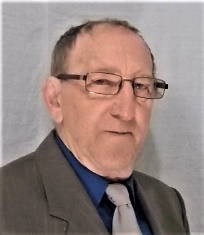 The thesis is about the content solution that fills the single-existing Cosmos by Newton’s law of state change, the relativity, and effect of asymmetric trigonometry.  Official science should only accept the extending field structure of electromagnetic radiation with neutrinos that I have discovered.Einstein's theory of relativity considered only the apparent motion of objects. For this reason it is applied science, only. Without essence.The process content of our Existence cannot be interpreted as the identity of a set of objects/particles. If Newton, Planck and Einstein were alive today, they would understand that now. Relativity must be derived from completeness at every moment of time. The appearances hides the significance of derivation of motion-system. We can know it, even if we don’t feel it. Everyone forgets about local motion vectors. Some people do not understand the essence of neutrino (extension) in the relative system existence side. The matrix is the interpretation of a directional set of absolute local interactions at the same time. Neither Einstein did not recognize the absolute relative system that I myself present to you. Which was Geoffrey Chew's hunch. This is not the same as the special relativity system. We are able to transcend Einstein's constructive theories. Einstein's person is overrated in the history of science. For this reason, the process of knowledge of physics stopped at the level of one hundred years ago. "The army of flatterers defends the prevailing idea" (Quote by Max Planck)FIRST AND FOREMOSTSo far and no further in physics. Separation of theoretical and applied Physics.The search for a solution to our existence is a subject I have been voluntarily concerned with my whole life. Since my early years, I have been interested in astronomy and physics. The first thing that cursory critics of my website do is praise my lexical knowledge. This, however, is a mistaken approach. My use of quotations is focused on highlighting overlooked theoretical errors. I ask for your patience in understanding the connections between the various ideas.The absolute relativity system is the essence of our onefold existence system. This has a volume side of existence in all states and all points in time. This is identified as the singular system of the objective material world. Our understanding has hitherto been unable to grasp the “material” state of the extensibility “beyond the material world”, rejecting even its conceptual proposal.On the onefold filling of the ‘is’ system side of absolute relative existence, we wouldn't even notice "matter" if it weren't for the network of local collisions interacting within the system. Is this irresolvable? We have grossly neglected Newton’s First Law i.e. that a state change cannot occur by itself. What makes any volume on the system side perceptible? The scientists I contacted do not want to understand that on the system side of existence the matrix stock already interacting at the previous moment and the stock of local volumes existing in the designation state are present simultaneously. I think all this is so that the selfishly denied truth does not come out. The matrix interaction does work as interaction of absolute liquid. Due to local boundary states, it acts as a chain of liquid droplets. There is no solid object content of our existence.The onefold filling of the system side of existence is the same as the quantum of the volume of the extension entering the system side of existence, increasing its volume with a position in accordance with the restraints of Newton's First Law! In other words, the filling of identical onefold existence volumes - regardless of their nature - cannot change their state data. Thus the phenomenon of “matter” can be experienced in the collision interaction of local volume quanta of identical filling. They behave like absolute liquids. It is important to consciously apply the conservation of matter principle and the state-change principle. As a phenomenon with data (location, volume, local vector set) it is understood as “is” on the existence system side. Comparing it to anything “tangible” (with the adoption of a reference system) is unnecessary for nature! This is merely something that our consciousness insists on due to our lack of knowledge of limited interaction.The hundreds of billions of neurons that represent our consciousness also perceive the relative system side of existence through this interaction. The set of our dividing cells represents the modulated structure of our environment as an image of consciousness. Moment by moment. In constant change. What isn’t the existence system side at rest? What is the fundamental reason for this? It would be a grave mistake to neglect the source of pre-existing trigonometric differences in volume calculations of onefold local volume quanta. Irrational data discrepancies. Through our consciousness, we are capable of perceiving the image of a set of data crossing local boundary states! This is something we knew nothing about to date. Whatever is sufficient in applied mathematics is insufficient in the same absolute moment of the system side of existence. The lack of super-symmetry is already inherent. Added to this is the local interacting motion vector stock with vector direction and motion speed data as a factor modulating the structure. We experience very little of this. (Movement of the Earth in the Solar system, the Sun’s movement in the galaxy, galaxy movement in the meta-galaxy, and so on.) What of the complex finite motion vector stock associated with each point in time? The stock that is a part, content and operator of all of us. These force vectors exclude the inferior content elements of the process, which we perceive as stars, plants and atoms. This process also binds together the atoms that make up molecules. That is why the "objects" that lost out in the process structure - such as nuclei, stars, planets and globular clusters - have a spherical shape. Ultimately, this is the source of the disc-like shape of galaxies.Please, take time to understand these minute details. It takes a great deal of time and stress tolerance to find the solution we are looking for. Our existence is the effect, the end result, for which I had to find the right questions.It became clear that there are no so-called physical constants in the existence process system. The main proof of this lies in the constant thermodynamic constraint. If anything, it is the only constant in the system. Naturally, this doesn’t exclude the possibility of scientists and technologists using empirical constants for resolving tasks of an applied nature.The applied misuse of some of our theoretical knowledge has become apparent, which are small in scale, yet have a fatally large impact on limiting understanding. These typically include, for example, Einstein's light speed limit, which is typically extended to all forms of movement. The scope of Einstein's system of relativity is the (in theory, non-existent) behaviour comparison system of the set of secondary objects created by our consciousness. The chain of local collisions (interactions) is broken in situations of local extension. The imaging ability of our mind simply bypasses this. And thus it falsifies reality.The source of all-encompassing evolution is the modulation caused by cluster data expanding with extension local volumes. The volume and structure of the set's complex motion system, and consequently the local motion value data increase continuously and without limit. This has nothing to do with Einstein. Einstein's speed of light is merely the propagation velocity of local modulation in the visible set. We know that electromagnetic waves travel at different speeds in different materials. The aether, or outer space, is just another medium, the hidden properties of which have not been previously identified. Yet that’s not all. Not indeed.All “permanent cosmos” theories must be interpreted by taking this into account. The requirement of understanding: it takes place at all places and times at the same point in time. The key to understanding: at my point of observation, I am within the totality of the nearby and unknown complex system of movement. Therefore I encompass the entire stock of real motion vectors, vector direction and value data changes at all times, in the same point in time. That is the point. This is the content evolution of our existence.1./ Relativity must be derived, interpreted and applied from the set of completeness at all points in time.2./ According to the priority stated in item no. 1, the importance of the experienced movement realizes the internal value data of the set with local absolute finite values. In this way, the designation of local positions on the outer boundary of the set is also realized. The system has no consciousness. This fact raises the importance of the true paradox presented in my thesis to a priori level.3./ The outer boundary of our set of existence consisting of a onefold finite number of members can be extended to include additional set entities (in the situations of the internal local finite boundaries of the absolute system).4./ At the given time (in the state of change), the mathematically adequate value of the system side of existence = 1. Similarly, the reality value of any entity in the system = 1. This is the value of extension entities that enter the system even by local designation, which are actualized for perception, the ignorant system, during local interaction. After all - according to Newton's First Law - no state data can be overwritten without interaction.5./ The differences in the volume size of local extension entities - beyond the fundamentally different movement vector section value data - would be unable to maintain a complex structure-less set (existence) system due to trigonometric objective differences (irrational data values). Applied mathematics has no say in this!The true paradoxAny local boundary and extension position of the cosmos existing in a state of absolute motion and onefold filling can be (is) at the centre of the cosmos - even all of them at the same time. This is due to the fact that absolute external boundary conditions are (can be) in the same place. The error margin is "merely" +/-1 local extension volume (neutrino) in all directions. The system does not aggregate local absolute data in the form of a secondary set image! This only comes together in our consciousness in the image-forming interaction of hundreds of billions of our autonomous cells. For this reason, our consciousness can summarize this as the "Universe", arbitrarily seeing it as "object" entities. Local extension boundary conditions are also the external short boundary sections of the complete set from all directions and at all points in time! The key to the solution is correctly considering the relativity system derived from the prevailing finite totality of the movement system! This replaces the apparent solution of the verified constructive theory of Einstein's set of local relative changes (which are otherwise objective by the summarizing consciousness). (See, what did Einstein write about constructive theory?) The bottom line is that there is a difference in principle, concept and content between the content of cause-and-effect relativity systems. Newton's universal law of changes of state also applies to any onefold filling of the system side of existence. This includes both what is already included in it and what is added to the system side of existence by designation of position (extension as a local volume). We can also state, in accordance with our current approach to quantum physics, that the set of the S-matrix of existence is a single quantum quantity at all points in time (change in state). This is because it is a single absolute correlative interaction (bootstrap) system. This systematic process is the continuously changing medium of particle physics. Modulating the content process to be observed with any detection equipment (before or during the process) would be tantamount to falsifying the content. Therefore all "results" of the CERN equipment use are falsifications of reality.What hinders the understanding of the contents of my thesis and website is that we were not consciously aware of the conceptual system I used. There are some who feel that I am over-explaining our relative system of existence. Yet if I fail to do so, they will say that matter is not created from nothing. Matter is a phenomenon of interaction, which allows us to perceive it. Nature intends to resolve its own reference system, yet due to local data asymmetries, it fails to do so. That is why it repeats its own local processes in order to achieve its final state of rest. Fortunately, it has no consciousness that would allow it to end this Sisyphean task. Newton's restraint of changes of state remains a binding law even for motion vectors and when faced with the problem of trigonometry. However, our physicists do not intend to fully understand. Admitting their mistakes would result in a loss of authority. There is tacit agreement between them on this subject. There is nothing particularly wrong with using applied physics, but it is burdened with theoretical errors. For example, the biggest fallacy is the limit of the speed of light extended to all physical phenomena, the reference system of our existence is "is", system, side, "set" in the data content. I have to say this because of our fixed picture of the set, in which we persistently cling to an external boundary of a set of effects absorbed only by consciousness. However, they are in the local positions of the absolute system. So, E=mc^2 is a mistake of principle. For applied science, the use of the formula E=1/2mv^2 is perfectly appropriate.Personal: My book publishing in USA:The Cosmos Itself The AetherISBN: 9781520375878Self-taught theoretical physicist and astrophysicist. Studies: general mechanical technician, general energetic, architect and economist technician, armoured technician military officer, fire officer, other studies. Workplaces: Szeged Teacher Training College, University of Szeged, Construction Design Company.Contact to me: e-mail: vimreflorian@gmail.comSOLUTION OF OUR EXISTENCEThe real cosmology according to the principles.„Our knowledge of our reality stands partly on its head. But reality is simple.”Nature answered in such a way, as I asked it. Which scientists don't want to take into account. The neutrino, as the extension its local quantum volume. Its creation is not metamorphosis, but it is placed in a definite bounded position from the extensibility side of the relative system into the system side of Existence.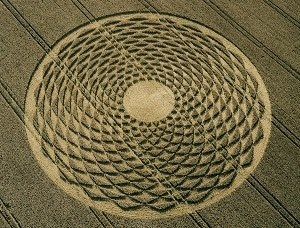 Existence relative system-side:  ∑ET = 1This is possibility presentation of existence process content, what visible Wiltshire, England 2000. year in a crop-circle. The two-dimensional picture illustrates simultaneously the interpretive explanation of extension and exclusion. There was no Big Bang. The viewer must think! No one would understand the real picture of local content without vectors of motion. It can only be described, but it is impossible to depict it in a drawing. This is not Einstein's curvature!Exists only electromagnetic radiation. The essence this picture-representation is not the space-expanse which dominates our consciousness! For this reason, we are searching for further universes outside the experienced universe. Is the difference understandable? Do we understand each other? A big flaw in our theoretical physics is that it misunderstands appearances. And my thesis is not a quote collection, but processing critical content for misunderstandings, misunderstood, and warnings to them. Those who do not understand this, so understand nothing of the reality of the existent process. That's why theoretical physics and cosmology are in crisis. Our Existence is onefold full closed and extending continuously at every World-Time moment. Scientists do not understand every detail of the electromagnetic radiation. Our present worldview must change to the real existence space-process worldview. In this moment, in this state of knowledge we can extend knowledge of forces in magnetic field to solution direction the propulsion solution of Alien’s space crafts. We can of this. Only, now we’re wasting years for prestige reasons.I ask scientists: Indeed, do they not understand why experienced local, always finite (absolute) dynamic data can and should be derived from the current completeness? It follows the energy release experienced in nuclear fission, molecule fission, etc. That's why it's important to combine Newton and Einstein's works in a fair mathematics. That's why my job is important when I warn you about it. Therefore, it is important not to immerse ourselves in unnecessary details. One thing is the absolute nature of single existence. Another thing is the scope of applied science in disciplines. Scope of constructive sciences. Segregation should be taught at secondary education level. It is a constant, extending process with neutrinos, without Big Bang and creation in boundary and beginning state at every moment of time. We know the answer to all the basic questions! I don’t underestimate anyone, but no one thinks they know everything. Only scientists have to accept the laws of Newton and Einstein at the same time. Only must be forgotten the formula E=mc^2 from the existence system solution! Because of the one constructive application formula according to our consciousness’ limited interpretation range.It became clear that there is no single “physical constant” even in the process- system. It is the essence to the continuous change-compulsion! The applied science usable those in own constructive calculations.I had to explore and survey the topological properties of a single set of existence in motion in awareness of all available theoretical truths. I came across some misguided applications of our theoretical knowledge that are small by dimension but fatally bigger by their effect of limiting knowledge:1./ Relativity must be deducted, interpreted and applied from the current set of totality in each moment.2./ By virtue of the priority stated in point 1, the relevance of experienced motion realizes the set’s inner value data with local absolute finite values. This also determines the local positions of the set’s outer borders. The system has no conscience. This fact prioritizes the significance of the true paradox claimed in my paper.3./ From a single member of finite number, anything can be extended over the outer border of our set of existence of basic entities (i.e., the local set’s inner border) with further set entity members.4./ In any given moment in time (state of change), the mathematically adequate value of existence from the systemic side is=1. The reality value of any entity within the system is also=1. Likewise, this is the value of extension entities finding their way to the system by local designation that become real for perception (unconscious system) upon local interaction. This is because, by virtue of Newton’s law of change of state, no date of state can be overwritten without interaction.5./ The volumetric differences of local extension volume entities, addition the differences value data of the local motion vectors with the objective trigonometric date differences alone, well thus would be unable to uphold one unstructured system of existence.Approach of one thought in consistent system of inherenceSelected writingsFrom 1980’s year to todayI’m experiencing the biggest matter is not interpretation of our existence but to write a recommendation for the reader in brief. That whirls in the heads the „objective” collective knowledge: The set of dates and concepts by idolized names, with world-concepts of myth, with mixture concepts to the theoretical and applied sciences. Anything bypassed the attention of scientists. The existing world is running without any reasoning of scientist at all times. In accordance with Einstein’ relativity and Newton laws: It is in an asymmetry beginning and border state at the same time moment. It is fundamental the same by depiction with changing the word-order: It is in an asymmetry bordering and beginning state. The permanent state-date local changes those have been produced many kinds of local finite set border effects. To have understand it without any mathematical formula. Common success to the two base principles. Our visible „universe” its relativity is only applied level in the world of our view of object for the astronomers and not the theoretical physics. It is the chaos in the heads and not the prior base-cause, the asymmetry local absolute dates change continuously. The prior law in the existing system side by Newton: State change is not happening from itself. The nature knows it without by a scientist’ distortion of meaning. Immanuel Kant written of it: „The attempt to think these objects will hereafter furnish an excellent test of the new method of thought which we have adopted, and which is based on the principle that we only cognize in things as prior that which we ourselves place in them.” I am considering to scientists who are sticking to theory of primeval explosion, the standard model, entities of elementary particles, anti-matter, black-hole, dark-matter and so on, but they would have been realized that this theory did not given a breakthrough in reply to the base-questions. I am considering to everybody and everything, I have taken the book’ preface out for it: „Respect for the thinking man”. We shall be going in the direction of all understanding.Obviously, that a new answer, a new logical system it been founded not a defective system of concept.The present theoretical physics’ only applied knowledge with unnecessary details as interactions of objects, and particle-physics, and so on. Our existence system is a process-physics by a bootstrap-system. The all essence of theoretical physics describable onto a book-page. Every theoretical physicist is afraid of it probably.My opinion the follow.I am sorry but I am going to be outspoken. Our scientists are afraid to acknowledge the fact, the possibility of understanding our existence. The revealing solution going into details described by me. Based on which I can stress the problem that sticks to the lexical knowledge hiding in the above two publications. At the beginning of my researching work the statement of the small group of scientists was still actual namely that those not publishing in a scientific journal are as if they were not existing. But nowadays in the age of Internet the strictly interspersed journals have already lost their exclusive significance. That is why now I can criticize through my website.I have sent an intermediary copy of my manuscript to a Hungarian scientist to opine it. Who provided his answer. So far it is okay. Thanks for it. Even for what he wrote to me. He started with what is most important to understand the manuscript. That revealed the most about the superficial thinking of our scientists and the swarm of sycophants who evaluate them without thinking. He started like this:„I started reading the manuscript based on which I admit you are informed …”And I am not quoting anybody to show off with my literacy. Everything has its reason, and I explain it in every case. Why am I doing this? What is there to think about? Where is the error? Where and how is the official science dodge the essence? What they disregard? If I were not proceeding like this, if I were using used the reference list formality, nobody would read it. Why? They still say it since it is a proved objective information. For which many people have already received a Nobel prize. Since I provide the source of every quotation I can’t be charged with abuse. Yet the superficial people do this. If I were not proceeding like this then how should I inform the reader to what my critique refers?For example, the theory of the Big Bang. The initial moment when due to the huge gravitation the material „concentrated in one mathematical point” suddenly explodes into the limitless space. It starts expanding slightly then gets its Universal size. Does it make any sense without taking into consideration the real relativity system, the constraint of Newton’s change of condition?Fritjof Capra, Kant quotations. And Einstein’s warning mentioned by me several times about the limits hidden in the pseudo-description. That warn of the lack of basic solutions, the fallacy of our approach. In some grain-drawings in my manuscript there is the name of the photographer Steve Alexander. Praise is due for photographing and publishing the natural phenomenon, and not a sort of royalty. I also have not received anything for solving the contents of the images.In the Proof part of my manuscript, I am writing about the interacting process-reorganizing phenomenon that takes place in the nuclear fission. Above I mentioned the scientific pursuit to find an answer to why the new parts of the split nucleus keep spinning. What else would happen in the asymmetrical space-reorganizing process interaction? When leaving the mother nucleus, it is the interacting structure of the external process content that is defining. Not the brought feature, the content of data. It plays a role but by subduing the forces of the containing external process. Either it remains like the new particle, or it simply changes into radiation as part the electromagnetic field. Space-symmetrical object survival’s topological story. That is why we have to replace our object-oriented worldview with a process-oriented worldview.On our misconceptionsTheoretical physicians make strenuous efforts to understand our existence. They are similar to the advocates of Big Bang Theory engaged in a fierce struggle against those who ask questions about the topic. These unsolicited semi-gods of science determining who is right or wrong set up barriers against the very mention of any piece of the most fundamental existing and verified knowledge. However, if we take all of our knowledge, both taught and learnt, for what it is, we can hope to achieve our goal: an objective understanding of our existence. I have made attempts to raise these correlations at public forums, but some “enthusiastic” people managed to have them cancelled. My attempts alone brought about deep antipathy. Actually, how come this is a “verified and objective” position to be defended vigorously when scholars forget about the most elementary law of relativity and of being bound to changes of state? Scholars remain silent, protected by vociferous flatterers who call every skeptic an idiot.Creative people deserve full recognition in the fields of applied science as they are immune to the aberrations of theoretical physics during its quest.The controversial issue is cosmology, often viewed as reasoned discourse about the cosmos (= the orderly world). This school is founded on Aristotle’s all-embracing philosophical activity including dialectical matters based on perception and matters of origin and priority surpassing human intellect. Aristotle’s all-embracing philosophy was subsequently placed in a framework under the name of Metaphysics.Our mind is just as a prior in terms of givenness and ability as are all a priori properties of the objects of existence. Just think of Immanuel Kant’s idea (cf. the manuscript). In other words, we must believe that by our intellect we are able to comprehend all verified priorities comprised of a series of concepts made by the objects of nature and human intellect.Do we have an answer to each ultimate question? Looks like we do. We must take into consideration the consequences of Newton’s laws applicable to all changes of state. We must understand the correlations of the relative system (sides existing with and without data content). Beyond Einstein’s interpretation of space, we must identify the fundamental incongruence in the interactions of local changes and their effects that alter the image of sets.We can recognize that the concept of “space” is the local change data on the side of the relative system of existence as summarized by conscience whereas the concept of “time” is a by-word for the phenomenon of change in single totality from time to time. The fact of permanent change reminds us that the system can never reach a state of symmetric tranquility. It is wise to accept this fact as another piece of verified objective knowledge.A scholar needs to understand that events in the local cause on the side of the system of existence do not care about the secondary effect of changes affecting the image of the set. Each local event includes whatever we want to find in the sum total of the hundreds of billions of cells with an autonomous life that make up human conscience.Our system of existence has a permanent underlying process of coercion based on objective laws that are equivalent. One is the system of relativity. The other is being bound to changes of state. This is associated with the law of conservation. The third is the effect of the trigonometric differences in volumetric calculations on the exclusion of possible symmetry.As it has no conscience but only data content that can be quantitatively evaluated, the underlying process is completely unaware of the side of the system of existence with changes in the set structure as an effect. It is the interaction between the hundreds of billions of neurons in the brain and the body that is responsible for the apparent phenomenon of a set (the Universe) in conscience.In summary, the system includes theoretical physics, which is a unique absolute system. Secondly, the extension of the set of effects has a physics of reproductive content change which is random but systematic. The underlying process has only one physical constant: a linearly changing asymmetric extension with absolute local data. By contrast, our conscience performs erroneous identification with unchanged data values. The essence of the difference is considerable. This enables us to use the physical constants we introduced only in the fields of applied science.From these causes is unusable the E=mc^2 Otherwise the „c” is only spreading phenomena of modulated local changes in the system side.My present work is a critical paper for the theoretical physicsAether exists as extending contents process by an interacting double quantum S-matrix field bootstrap system. This existence is only extending quantum explicitly in all time-moment according to present valid quantum-physics. The first S-matrix field is its contacts of local interactions, and the second S-matrix field is its positions set of local volume quanta of the extension. Actually, the local quanta of the extension those are the (! with a new sense of the concept !) neutrinos! Or the Hubble-extension volume entities. Those are as inconceivable. Because those are not interaction yet with anything at the same time moments in the system side of existence. (Details in the paper.) As those are local absolute quantum-volumes by all state quality as those are the added local positions, motion-vector-set absolute values, homogeneous pouring out without whatever structure inside. First, we are able not to seize those because those are no in interaction with anything. In second step of local changes those do step into interaction with the electromagnetic S-matrix field as parts of it. Therefore, I had written this book with my new recognitions, which solve it was Max Planck's dream.The scientists and the mathematicsThere’s a message for me from a section of the Hungarian Academy of Sciences by one competent that my theory it is not acceptable without any mathematical demonstration, depiction. That’s all right. See the facts!Our existence is a single (ergo it is a formed boundary of finite topological set) appearance in own state at same time moment. Describe: Existence (E) it is equal to 1, with complex value the volume and motion dates in every same time moment (T). This is an absolute system on base Newton’s restriction of state-change and principle of relativity of the full system-side.∑ET = 1Everybody can be seen that it is extendable the volume and motion value dates of the single existence set content. This is the extension with the Hubble-date. Realization of it is a simple asymmetrical volume-change-process according to a linear equation. Already every change effect is a new state-picture for a new absolute time. For this the concept of time it is the synonym the change.∑ET2 = ET1 + E(ext)T2-T1 = 1Calm the scientists who are applying for maths! It is necessary to separate the local change in nature phenomenon from the scientist's consciousness is a summing-up of a representation of constraint-imagination! The existence of system side local changes is a simple cause and effect of linear change phenomena. Our consciousness sums up. Our brain builds an exponentially extending virtual set with external boundary. There is no point in thinking about any unified formula solution. Each local change phenomenon itself contains the full information of the relative summation in space and time. The nature does not summarize twofold own single absolute local dates! Most important: In this case our science is staying already on universe the applied science with all concept-formation and mathematical system! Thus, it is not a theoretic physics already in full! Okay? I am going more. In all applied connection there is a random. Two examples. The mutation in the life and the fusion all hydrogen for helium inside the stars. Attention: why is no full contents fusion process in some moment in spite of unchanged temperature and pressure? Why? My answer in the book. What is important yet as the two base-principles: At all times at the same T time!Our scientists are striving to describe all with usage of mathematics for every physical phenomenon. They are striving to take all local interactions and other unknown dates from the relative system. Example: those are unknown the local extension volume entities with their dates. No possible to do it in a continuous changing. At during the change T2-T1 (ΔT) there is a break the local structure the local S-matrix which does local interactions among the content entities and extension existing Hubble entities (in my concept use as neutrinos) for a new effect position state.No possible to do a sharp state picture from a changing content. It should be senseless to change the intelligible local concepts for the statical system of mathematics into the understanding the real theoretical solution. It is possible to add up the dates of content only which we stopped the physical process.The existence phenomena are the set of the local effects which creates the reality in network of our nervous system. The all-nerve cells at all times in own positions. Those positions are as bases of a network of interferometrical for the observation our life-space. The set of effect is the world of constructive theories with the unlimited applied mathematics already.PrefaceMan thought earlier that God created the Earth and skies. In the second century AD, Claudius Ptolemy summarized the prevailing views at the time about the geocentric, i.e., Earth-center world in his work Almagest. These ideas have defined thinking for another 1,500 AD to come. At that time, at around 1,500 AD, Nicolaus Copernicus reformed thinking and laid the foundations of the heliocentric or Sun-centered model of the universe, in which Earth lost its central role. With the invention of the telescope, our horizons became wider. We have identified distant stars similar to our Sun.The 20th century brought another revolution in our views of the world. I would call the beginnings of this a new renaissance, when Edwin Hubble proved in 1924 that there exist galaxies outside of our own Milky Way. Later, in 1929, he also discovered the redshift of the color spectrum of distant galaxies in proportion to their distance from Earth. He identified the extension process of the Cosmos. Eighty years had to pass until today for us to prove that the Cosmos is still extending at a linearly increasing speed.Eighty years ago, scientists came to the obvious conclusion that the matter that galaxies are made of probably used to be concentrated in a central object as a result of infinite gravity. This central object then exploded for some reason, and its matter is still perceptibly extending in space. This big bang theory and the exploration of the interactions within the extending matter today dominate the science of theoretical physics. Numerous scientists received a Nobel-prize for explaining single details. However, these details brought us no closer to understanding and solving the underlying questions. Quite the opposite. For the scientists of our times, there is not a single answer to any of the substantial questions of existence, just like a hundred years ago.Because the scientific community stubbornly insists on the principle that matter is never created out of nothing. For lack of a better explanation, they are left with the theory of divine creation, or alternatively, wandering through the labyrinthine vastness of the big bang theory. During my work, I have come to the alternative solution according to which we have a way and opportunity to rethink the concept of the universe that our mind has created by introducing a new basic principle. The gist of this is that the Cosmos, the set of our existence, is at any given moment in a beginning and boundary state of creation and is therefore necessarily extending. This is why we witness the process of change, because for certain reasons, a state of super-symmetry may not develop in change.During my analytical examination, I sought and found the fundamental reasons why it happens the way it does. For our scientists, this special state of existence that we consciously perceive seems impossible.The basis of solving the questions of the Cosmos is the law of the principle of relativity as a main rule, which is inescapable even when applied to itself. In reference to what does it have a system side with a boundary? People usually declare that nothing should actually exist. A nothing system-side may only (not) exist, if everything outside of it is filled with a single existence system-side. In itself, a nothing without changing boundaries has no theoretical or practical reality.Now briefly about the underlying reasons and their effect on the possibility of declaring a new basic principle. I achieved a breakthrough, when after a long and futile analysis of volume filling, I moved on to the examination of the elements of movement also present in an existence system. Especially after I realized that I am carrying in all my local internal particles the total set of vector stream vector sections of local movement, which exists in the space that I fill in the complex system of movement of the single-filled Cosmos at any given time.It is a fundamental error of observers to forget about this main rule. Their investigative attention is engaged by following the local relative movements between objects close to each other.It was in that moment that I understood the significance of a fact laid down in Newton's first axiom in relation to drawing conclusions on extension. Its essence is that no physical change of state may occur by itself.After that, I also examined the deepest circumstances of the local occurrence of interactions. Then came the identification of the second fundamental principle in relation to the system process content. We know that the perception of matter as a phenomenon exists in our minds and devices by a mutually interactive contact. We see and experience objects, we work with them, even though they are merely single spatial phenomena in the process that fills the universe. It is just as well, but what fills the relative system-side of the Cosmos that is filled by the same single quality, where created “matter” should not exist originally?So, the examination of how the existence system-side is filled came up.As we know the nature of electromagnetic radiation that conveys to us the image of remote objects without losses, the phenomenon of the “photon” itself became suspicious. Why is the data content carried not scrambled? And what if there is “only” a simple, fast and all-pervasive copying process behind it all that follows the changes and rewrites the contents in each local site of the system?Initially, it was obvious to me that “matter is not created of nothing”. Naturally, I looked for a solution to this problem. Obviously, it cannot be matter created by anyone. But what is the solution? There must be a solution.Everything became simple when I became aware of the imperative law of nature regarding the solution of relative existence. In reference to what does the volume of the “nothing should exist” state exist, and does it need a relative system-side solution? I had to realize that our scientists treat this objective set of criteria illogically as a taboo.Obviously, I also thought long and hard about it. What sort of a filling matter is one that is existence itself? Something that can only be one and the same thing. I found it particularly disturbing that scientists basically held the solution. It was in my childhood, about sixty years ago when I read about the characteristics of volume filling in an absolute state. It does not have an internal structure like the nucleus of an atom. There does not exist any internal force in it. Neither adhesion, nor cohesion or gravity. It does not have a relative interaction with the external world.Where can we encounter such an absolute-state volume filling in the content of the single existence? And anyhow, we should take into consideration that Newton's change-of-state law also applies to this absolute state phenomenon. It may not come into existence by itself. It may not choose its own local site of entry. It may not choose its own geometric form and the characteristics of its state of motion. What does, is the data of the already existing and interacting environment. It was from taking these fundamental statements into consideration that I for example finally got to declaring that “The dominant process modulates the dominated process content excluded within it interactively, while it affects the structure of the dominant process in return. They modulate each other interactively.”These are very important statements. It is because of these constraints that the process has the ability to reproduce "objects" locally. It is this that enables the reproduction of our life process. Interesting how far-reaching these examinations are, is not it? It is a condition of the occurrence of an interactive collision that the colliding objects should not be able to fill the single volume of space together at the same time in absolute terms. How simple a condition. It is obvious that in regard of this constraint, the interacting local volumes that have the same filling (whatever it may be, even a “nothing” presence) act as incompressible fluids when colliding. The simple single volume-filling nature of objects is in itself the perfect solution for nature, which makes Newton's realizations immortal. Nature itself strives to achieve a state of rest, but it must observe the laws of the change of state. It is the prevalence of these laws that maintains the constant extensibility of the system, allowing for the changes in the system of motion. There is no bloating against the system within it. All the local data of the motion system are finite. It is due to these characteristics that we experience what we do. I know and I have made the experience that our scientists do not like dealing with system analysis. When I wrote only briefly about the gist of things, they did not like it. When I introduced my solution to the analysis of motion in detail, it was also reason enough for them to put my materials aside. They said that many details are already over-discussed basic knowledge.Finally, I wish to say that all the contents of my book are my own intellectual product – for example the “true paradox” related to the possible situations of local boundary and beginning states in the existence process system – with the exception of the cited quotations. I see online that somebody citing my website cosmology.hu as reference gave the name “bootstrap paradox” to the paradox that I formulated. I am afraid, the person is wrong, because I stated this paradox in relation to the possible situations of the local boundary and beginning states of the Aether process representing the one Cosmos. The gist of this as can be deducted from the former is that it is at the sub-level of the process that the highest motion vector section values can be found, and also the greatest degrees of asymmetry possible, which in the higher dimensions, such as in the proportion of our living space to the "Universe" result in a balanced, consolidated condition at a thermodynamic level. How easy it is to find a correlation to explain the origin of the huge energy released upon the operation of a nuclear bomb, is it not? Particle physics also research that range, the range of great energies.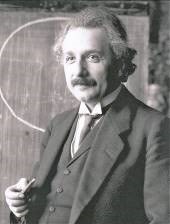 Albert EinsteinThe scholar, who everybody considers one which cannot be concerned. He was mistaken also although, would have known not the answer to the fundamental questions concerning the existence otherwise. I quote many times from him, because some thoughts of his are notable really. But it turns out that a deceptive appearance phenomenon got us thinking on him. Concerned himself submitted the energy quantum was his prisoner effect recognition for apotheosis. The quantum physics would the road of the mistake, dared just so no onto a fundamental question, the smallest natural substance paid attention to the solution of an entity solution with a discovery character, the one that was hard for Max Planck. It proves Max Planck human keeping that he remained in the background in his whole life because of the unresolved. The flatterers' army put Albert Einstein on a pedestal slightly exaggeratedly opposite this. The soul did not give for him that he should clear up his situation. Let us understand anything by this statement. Somebody else the relativity laid the foundations of theories before it, as Hendrik Antoon Lorencz. The photoelectric effect phenomenon Philipp Lenard recognized it though. The scientists did reject further research the characteristics of the ether under Einstein’s influence. They did it badly. Because anybody could have realized the solution that myself found out in the course of my own research later, what I write down all detailly in this paper of mine. It turned out with this in a tight context that the largest velocity is not the speed of light in the cosmos. The relativity principle in the motion system of the completeness existing in all time moments maybe and we can examine it. All local extension volume-quantum have own motion-vector-stream data contents at the moment of getting into the system. We are able to catch it with our nervous system network. With big regard to Isaac Newton’s law of severe change of state naturally. Because this basic rule refers to the single existence system side it’s all existent formation. Must be made yet mine well-founded criticism to reason for E=mc^2. I am sorry.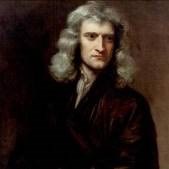 Isaac NewtonThe biggest theoretical law for us: It cannot happen any state-change from itself. Only by outside state-change of interaction. His prior principle is equivalent to the principle of relativity!Theory of the correlation systemThe diversity and variegation of the pictures about the surrounding Universe shot in a more and more expanded spectrum of electromagnetic radiation by Hubble space telescope and other telescopes launched into space replacing it, enchants astronomers and the fans fond of the sights of the sky. Human mind cannot get enough of this beauty. Our intellect seeks to see more and more and farther and farther of this wonderful surrounding world. Human mind is just as enchanted by this miraculous phenomenon of existence as it was in the Antiquity. Under the circumstances of the Antiquity the then-living man was lucky because the observation of the phenomena of the sky and their changes were not restricted by air pollution. There were no factories vomiting smoke, there was no lighting at night. But there were astronomers recording the phenomena of the skyline as part of their job, and scientists seeking the phenomena of nature and the causal correlations of events. Let us not get corky by thinking we can disdain the knowledge of the Eastern and Western scientists of the Antiquity compared to our official knowledge today.The scientist of today still does not know what the reason is for the existence of matter, what matter is and why continuous change is, just like the scientist of Antiquity. The scientist of today does not know what the reason is for life, what the creating and sustaining process of life is, just like the scientist of Antiquity. Wise is the scientist who at least remains silent about the truth that our unanswered fundamental questions prove the fact that each piece of our knowledge about which many-many people say we have proven objective cognition in one subject or another, should be taken with a grain of salt. It would be desirable if all those, who have something to do with education, research and the spreading of knowledge, applied the simple, but clear principle about the content and validity scope of theoretical and practical subjects separated from each other, during his or her activity. This is put in words the following way by Albert Einstein in his book titled 'How I see the World', in Chapter Five (Science), in the document called 'What is relativity theory?':'In physics we can identify different theories. Most of them are constructive theories. These aim to create images of more complex phenomena from a relatively simple formalism… When they say they succeeded in explaining one group of the phenomena of nature, they always mean that they created a constructive theory that includes the phenomena in question.'Among leading theoretical thinkers (mainly thanks to the newly discovered strange speed of the expansion of the Universe, with continuously increasing value, and the speculation of the cyclic Universes independent from one another's effect as an idea of the range system for the space of existence) such as Stephen W. Hawking, Paul J. Steinhardt, the classic theory of 'the Big Bang' had been questioned a long time ago. (Steinhardt developed the expanding Universe theory with Alain H. Guth.) They are aware of the fundamental shortcomings of the theory I mentioned above. Additionally, they are aware of the unanswered relations and correlations of that fundamental problem area, concerning the space limit of the opportunity of filling a volume of space needed for one single unit of existence (entity), the parameters of the beginning and threshold status, furthermore Infinity as an essential relative system giving place (space not filled by a single entity) for all these changes.Why am I writing about these and connect these subjects? Because I want to make my standpoint clear about the fact that if we see, look at, observe, group, classify and admire the astronomic phenomena of the skyline as an astronomer, then we fit in Einstein's separation methodology for constructive theory content. But the astronomer (or anyone else with good faith) should not refer to such theoretical details which theoretical physicists working in international research laboratories are still seeking the proper answers. I can mention the preparations in progress at CERN.Researchers and employees of research labs, university departments looking for the answers to the fundamental theoretical questions do not believe an easy and simple answer can be given to the essential questions of existence highlighted by me above. They do not believe in it, especially following those prequels telling who and for how long had been thinking thoroughly about them without any success so far. We know and capable of doing so many things in the fields of science and technology. We know and apply so many things we could not carry out without an adequate harmony between our deeds and the content of the single process of existence. We know many details. How, under what circumstances chemical elements with higher and higher atomic number are formed. How stars born. Where the huge amount of energy hides inside the atomic core. How we can create atomic power station and atomic bomb, to handle the processes in accordance with our goals. The only thing Nobody knew was: what is the origin of such a tremendous amount of energy stored inside the nuclei? That stored energy is taken - according to our theory at present - to the environment by the elementary particles forming the nucleus when they are exploded at nuclear fission. If this theory based on experience would be clear, there were no need for the experiments planned at CERN. Because experience coming from the particle accelerator experiments so far is not clear. A clear conclusion cannot be derived from the local hit-disintegration events. It cannot be decided whether some kind of process modulation chain reaction is happening, or the movement of particles leaves a trace in the reaction chamber that can be photographed. On top of this, they are going to look for the elementary particle called Higgs-boson which in an interaction gives the mass characterizing the matter and had given during the big bang to the local interactions. In my opinion it is an absurd theory, because during any kind of physical interaction the change caused by modulation occurs, so there is no need for a third transmitter particle. Of course, as things are at present, matter does not come from nothing. That is why scientists are so keen on finding that 'something' that can play this role. Once we live in a Material World…But do we need to stick to this theory? Can't we change this world born in a big bang (later on in the distant regions of the galaxy several similar bangs happened in a cyclic way escorted by similar phenomena) to something else, something rational, that is appropriate for nature just the same? I realized there is an alternative solution. Following each discovery, it is a common habit to say: Why haven't we thought of it earlier? That is the situation at present, too. What is it about?I cite from the book of Albert Einstein again."According to my belief all those definitions and statutory relations that serve as the key for the understanding of the phenomena of nature, can be found purely by mathematical constructions. Though practical mathematical definitions can be approached empirically, but they cannot be derived from experience. The only criterion for the applicability of the mathematical construction in the case of physics is experience of course. But the actual basic principle is hidden in mathematics. So from a certain point of view, I deem possible that clear, unbiased thinking alone can perceive reality as the elders had foreseen."We can be sure that man could not give an appropriate and final answer to the question of existence so far, because for some reason always and somewhere went past the door hiding the answer. There is a consensus already that everything is related to everything in this world, subatomic existence is an interactive system of energy field processes, instead of being a cluster of separate particles. Just as well according to quantum theory we are not talking about particle, but a wave-pack. The principle of relativity connects each event, anything changes anywhere in the world. Matter is a system of relations. What relates the single entities to the Entirety, and what is the effect of that and its theoretical and practical significance, is the following:Here is this sentence in the Einstein citation: „Though practical mathematical definitions can be approached empirically, but they cannot be derived from experience.” Well, I am going to prove the opposite, furthermore, its proving significance, all that has been ignored by the physicists of the world till now.Another citation from the book of Albert Einstein, from his speech given on the 60. birthday of Max Planck: „The major purpose of the physicist is to do research on those general elementary laws, from which – using pure deduction – one can create the world view. However, to these elementary laws not a logical way but intuition based on experience leads”.I am not entirely sure that the translation to Hungarian is accurate in the case of these two sentences based on the book published under the title MEIN WELTBILD in Amsterdam in 1934. Because – imagining myself in Einstein's shoes as he composes these sentences at his desk – I would have noticed the antagonism between the content of the two sentences, concerning the use of concepts. Namely according to 'the way of pure deduction' mentioned in the fist sentence (you know what deduction means: it is a conclusion from the general to the specific case) I would not deny the demand of „logical” conclusion of the intuition based on experience in the second sentence. All of us would, not only me. Since Einstein was a human being himself, he could be wrong as well, he also went past the door hiding understanding.Let's step on the logical way of empirical observation. Astronomers put a lot of energy in discovering and mapping the part of the Universe surrounding us that can be reached by our devices, the visual phenomenon and the position of the objects of the galaxy. From this map only one thing is missing that would raise the physicists interest the most: the spatial data of the motion vector vector-flow stocks found in the objects belonging to one given point in time. According to the measurements repeated today there is a trouble with the big bang. Instead of the decrease in the speed of the moving farther away of the galaxies from one another, this value is increasing. With our devices we see farther and farther into the depth of the Universe, and because of Einstein's threshold on the maximum speed of matter movement, we are forced to reduce the Hubble data marking the speed of moving away. If the speed of the moving away of the galaxies from one another is constant on a linear scale, then the move-away speed data of the galaxies detected in the distant space would have exceeded light speed many times. Our experience biased by wrong theory indicate serious antagonism: if we think of the entirety of existence that is unforeseeable for us, then the Hubble data should decrease close to nil.It is obvious that physics and cosmology is wrong. Especially with the idea of cyclic Universes. It must be admitted that we do not have objective knowledge covering everything. Or is there a solution we did not consider so far? Yes, there is an alternative solution.We experience in our environment that in all kinds of movement, in the crash interaction occurring during movement, in the movement of planets and their moons, in the movement of spacecrafts there is an order and system. The order of these movements was described for us by Newton in an everlasting way. We are mistaken to limit the unlimited validity scope of Newton's mechanics, because existence is built up of fundamental entities, it is their growing set remaining on the system side, their system of relations, their organic organism connected in a matrix field that meets the criteria of quantum mechanics (as a constructive theory) and relativity theory in a causal process. All we need to know is what this entity is. The fact in itself that it has not yet been discovered till today cannot be a reason for exclusion.We are wrong if in existence we separate „matter” particles, objects that seem separated by our sensory organs, from not visible space filling in the single cosmos. The volume filling of the single existence system side of cosmos is one and the same quality. It would be absurd to label one part of its volume existing, and the other part non-existing by itself. According to our objective knowledge a single entity volume phenomenon free of status change cannot exist in nature, the limits of which could not be expanded. This phenomenon could not possibly be idle. Let's not forget that the matter of a comparison system is inevitable even for existence, so compared to what it does exist and compared to what it does not.It is not appropriate to claim that nothing should exist. The matter of comparison is not insignificant for nature either. It is only a fake sensation induced by our sensory organs in our mind that there is only emptiness in the cosmos other than the volume occupied by visible matter. According to braver people the space among objects is filled by electromagnetic radiation. Even braver people dare to say that the two kinds of filling are the same form of radiation, but at one spot there is a condensation in this process, at another spot the construction of the process is open. Even Hawking asks himself the theoretical question in his famous book titled „A Brief History of Time”: „Can it be that only radiation exists?” People even braver than these deemed to know the key for the solution, as Geoffrey Chew, who developed his „bootstrap” theory in the middle of the 20th century (!). It starts from the idea that nature cannot be deduced to fundamental entities: for example, to particles and fields. Nature should rather be understood by its correlations, because each of its elements correlates with all the other elements and itself. Cooperating with some physicists in this sense he worded the specific model of particles in the framework of the S-matrix theory.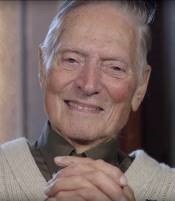 Geoffrey ChewThe nature approach coming from quantum theory, shows its best form in bootstrap philosophy in the center of which is the recognition that each part of the world interacts with all the other parts. The dynamic feature of this view follows from the relativity theory. If Chew and his colleagues had recognized that essential thing that connects the system according to experience in the complexity of the mathematical and physical content, they would have reached their goal. Instead of this they got caught in a trap set by themselves. Because bootstrap theory denies the existence of the elementary ingredients of „matter”, is not willing to accept any kind of fundamental entity, let it be a law, an equation or a principle. With this he puts that idea to an end which was an important part of natural science for centuries. Quantum mechanics rejected Newton's mechanics, bootstrap theory rejects both. The point of their mistake is that they should have reconcile these theories.The link connecting everythingNaturally, as anyone else, I spent a tremendous amount of time on seeking the answer that can be given to this question. Finally, I succeeded in finding the thing that made the air turn frozen around me. I will get what I deserve for turning against Einstein, the idol. How dare I to state that restricting the speed of movement (the speed of a matter in motion cannot exceed the speed of light)? Furthermore, that light quantum has taken quantum physics off the road. That is okay that it is an „energy-pack”, but basically it was not suitable for Max Planck either, did not fit in his solution of hypothetical particle quantum entity. As we know, he had doubts about it until the end of his life. He probably felt Newton's mechanics may still have a role in the description of the carrier of the energy quantum. It is certain that for the durable modulated change of the basic state of a thing (to kick out one electron from the surface of a metal sheet) a given energy quantum is necessary. The uncertainty of this situation is well-presented by the work of scientists (Heisenberg, Bohr, Schrödinger) doing further research in this field. Meaning that quantum physics put into orbit by Einstein has expanded to a special constructive theory.Our existence is one single system. I thought about it: everything is in motion. I stand upon the surface of the Earth, the Earth orbits the Sun, the Solar System is at the known location of our Galaxy, our Galaxy moves along with its nearby neighbor galaxies as part of a Metagalaxy towards the system called the Great Mover and so on. At my determined site I am in the state belonging to the observed point of time as part of the larger and larger systems up to the Entirety that cannot be understood by us. It means: my body contains the motion vector stock that is contained by the entire system at that time. This fact also means that it is not necessary to scan the remote distances of space with a telescope, not needed to wait at the window of the reaction chamber of the accelerator, only to use common sense on the path of logical deduction.Newton's law states:Every object keeps its linear and even movement till an outer effect forces it to change its status of motion. It is the Law of Inertia. So, the direction and value of motion vector stock stored in me is an absolute value, a finite value so as a conclusion I am a data carrier of an absolute system. If I could draw the 3-dimensional picture of the motion vector flow figures of my body in any chosen range, a strange picture would appear in front of my eyes. In certain local range units only an one-piece motion direction (and its value) could be seen, while in other local positions a multi-modulated direction changing process would appear. In other words: at those locations where the direction of the vector sections is spreading apart, something special is happening what is worth examining in more detail. Where the direction of the vector sections is gathering, pointing in one direction, there is surely a specific local collision.When I look at it from a bit further, it looks as if I saw the interacting construction of the local process. But it is that, the S-matrix field! What can be the explanation for the local spots containing one single section? There is only one logical conclusion: at these spots – since there is no filling material movement into these locations, cosmos at these spots is forced to expand its existing volume. As I mentioned above, on the „existence” system side nature does not make a difference like one part of a content can exist as „matter” but the rest cannot, there can be nothing. In the relativity system of nature, the filling up of the „existence” system side is the same single entity being completed continuously. In the local collision interaction occurring later in the process the consequence is the same as if it had been there from the beginning of time. We considered among these as 'matter' only those which showed up in the receptors of our sensory organs and devices. In the comparison system of nature, the other side of the system that is not positioned in the existence side is the inexhaustible source of expandability. Mathematicians can imagine the inexhaustibleness of this side of the system. All they need to do is to think about the expandability of the outer margin of a filled volume. So, these alternating local events are repeated in the entirety change process, in this constantly repeated local starting and threshold state. The cosmos was not created by someone at some time, this is a permanent phenomenon. The Law of Constant Matter is in effect, the system gains and expands. In some areas as a result of the energy surplus of the outer processes some contents are beaten and excluded, such as the proton, the nuclei of the chemical elements, the molecules, the stars, the planets, the galaxies and so on. The system is complete. That is why galaxies are moving apart from one another, not because of the big bang. That is why we see newly developing areas besides elder formations variously in the cosmos. The „matter stock” of the system is growing, so in this sense we can talk about a constant cosmos. Where we „see” emptiness (of course we might find dwarf galaxies, hydrogen gas clouds here as well) this process is in progress even there, with an outcome of building given by the feature of the construction. The question arises why all this happens, why this specific process is not free of interaction (matter).And now we turn to mathematics for proof. Actually, I am forced to go against the convention of mathematicians. In nature there is no congruent volume, chance for symmetric local repetition (identical reproduction). It cannot exist, because - this is the mathematical proof – for nature the identity up to five or umpteen decimal fraction is not a solution. Complete uniformity would be necessary to have the chance of an idle state circumstance. Mathematics is negligent in this matter. This situation - coupled with varying motion vector contents – sustains continuous asymmetry, our circumstance of existence.As a closure I note – getting back to the error of bootstrap theory – matter particle entity does exist in the position of local extension quanta. These are the neutrinos. Without this there would not be electromagnetic radiation with constant traits, with a speed of the spreading of modulation considered to be a physical constant. Because not "photons" flow through space, but the entire system is in a specific process bootstrap state with changing content. That is why the long-term accuracy of the atomic clock possible. The space of the "Universe" does not empty with extension. This concept introduces and uses a "spooky" number of other concepts in its expanded meaning as well, exceeding the needs of applied sciences. It is a conscious state that the partial result of each effort so far is a „brick” in the building of complete exploration. Whereas as it turns out to the ultimate question „What is existence?” We basically supposed to get a one sentence answer. The recognition comes from the solution that our mind has a major role in dividing the one visible process of existence into comprising elements according to the demands. The scientist had fallen into the trap of doing the inventory and classification based on concept about the elements of the pseudo phenomenon. For instance, into the trap that „time” as a concept is in reality the synonym „change”. The time for the local change is different for the extension quantum volume (neutrino) entering the system than that of the entire extending set of existence. The concept of „space” is the summary of the local finite starting and threshold events put into a set by our minds.Geoffrey Chew writes the following about the role of the human mind in the process of understanding:„If we think the bootstrap theory over logically (the S matrix theory was originally developed specifically for the description of strong interaction) then we find that the existence of mind – with all the other aspects of nature – is necessary for the entirety and the mutual harmony of the elements.”S matrix theory also becomes complete: Aether exists as a double interactive matrix bootstrap process, in which one of the S matrix fields is the network of the local collision interactions, while the second formation of matrix is the set of positions of the quantum of the local extension (the neutrinos), int he same point of time chosen by our mind (with a synonym concept: in the state of change).Eternal problem of the thinking man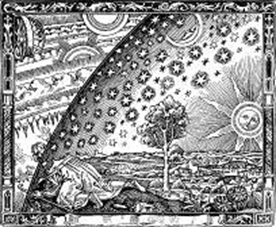 Where is the border of Existence and what is outside it?Problem of the scientists are almost same in the theory of the primeval explosion: „We have only Universe set and what is over it?” Are those „cyclic Universes”? According to the new favored theory. We are not nearer to.Origin moment to the „primeval explosion” is still important the single and full filling, but later some moments the scientist does separate a something from something for in the single content: This way of thinking does dominate in the physics: the matter separates, would been isolated in the single filling system side. We have needed a new solution for the existence on base our experiences. Already the mine new theory for the Cosmos it would been formed around in 1985-86. On base of it I did a document at this time from a possible Cosmos object, which is visible on the drawing without every change(!) according to an analogy as stars, galaxies, which would been photographed lather by Rosat satellite of NASA and Western scientists at 1990 year. I sent the document at 1988 year to the NASA Goddard Institute, Greenbelt.I am using the data of the Scientific American to detect the error.According to a chronological drawing of the primeval explosion we can conclude that in the 10-35 second the volume corresponding to the observable universe today is only as a honeydew melon. Let us accept that all matter of the existence experienced these days (40 years ago we possessed only half of these data) is comprised in this volume. What data are these? Those of the single (a constant set) existence. The essence of this theory is the interaction the matter and the energy of unknown origin. The theory also includes possibility for the expansion as 3D space possibility without interaction supposing a universe similar to ours which is adjoining but not interacting, showing similar characteristics concerning the cyclic behavior of our own universe. It is clear that it is impossible to answer the question of eternal boundary of sets as significant as the solution for „matter”. If we can answer one of them, we will have the answers for both problems. Let us observe rationally what is it that we have been observing and what data have we been using?We provide priority to matter by assigning it a space which simply exists, and which does not interact with it but provides possibility for matter to move. Why do it when we need a simple, alternative solution? Why should "matter" have a different type of volume filler than „space”? Why could not these two qualities be the same? This interaction result in the existence of a much more rational energy field if we handle something in its proper position, with its proper data, in an equivalent cause and effect system. And this is the system of motion states at a specific moment of time. Think about the system of the single existence being observed at a specific moment of time. Newton's laws of motion are of fundamental importance. An object tends to stay in motion in a straight line at constant speed unless acted upon by an external, unbalanced force. The same is true for content. Everyone just passes by this point superficially although we should observe the state of the single existence.What follows? It is now well founded that at a given moment of time the expansion of the Cosmos „set” is surely a finite „volume”. (Concepts are used temporarily) This volume is that of a honeydew melon. The most important factor is the finite quantity. We, the observers are inside the set of existence. The question is: Is our sense of movement real or is it just an adjustment to the effect sham phenomenon relative system? As our existence is a single phenomenon, we should not think that there is something else in it rather than simple filling. For this reason, we are given the opportunity to get access to the right interpretation of the full motion system of the single Cosmos. We can stay anywhere inside the melon (Cosmos) and if we examine the existing stock of motion vectors (such as: vector rivers segments, values to speed) we will get the surprising result that the local values of the quantum volumes of the single existence are finite boundary values which they themselves cannot exceed. They separate the volume quanta on a cause basis and make these volumes finite by collision. As people do not bump into each other due to the difference in their motion vectors the same is true for the local melon states. These are adjoining quantum volumes collide and, in this interaction, (series of interactions) reveal themselves in matter (energy) form and are indicated by our instruments.Some may say that I am writing nonsense here because yet, I have not given any explanation concerning existence, the origin of matter. I am giving it now. Those who claim there would be nothing without creation, forget about the compulsion of solution to the question of rest which is an enigma even for existence. This compulsion is independent from our conscious.We are so smart. What is the compulsion of the relative system? What is the so called „something” compared to which nothing can exist? Would it be a one-sided solution? Where is our common sense? On the single existence side there is the presence that can be justified. Local position inside the melon, local vector set furthermore there is the sham equality of onefold filling. This filling is responsible for the fact that there is no difference of density in the content of existence at the same moment of time.Some may say that I am telling nonsense again as this difference of density does exist according to our experience. Well, do you know what that is? That is changing of the content in the process and time. The application of Newton's laws of motion and Euclidean geometry justify this.My impatient opponent is continuously interrupting me and would like to skip over apparently unimportant details. We are not talking about Einstein's relative system of specific set of effect. The basic cause is yet unrevealed. This impatience is the fundamental cause for not having found a solution yet. We are stuck to the idea: „Matter will not be created from nothing.” Some think that this idea is the solution of the stupid. No, it is not. This is the solution because besides the side of the „existence system”, the „not-existence”-side is an exhaustible, infinite side for the relative system of the single existence.Where can we find it?I have mentioned above that there are adjoining quantum volumes which collide during an interaction and make each other split inducing topological consequences, since they have motion stock contents that are interacting. In the single existence there are adjoining quantum volumes which move away from each other due to an effect of an interaction that has made them split. All gaps induced by splitting cannot be filled by the given stock if there is no appropriate motion stock to fill in the gap. I wonder if you know how huge gap volume is induced in our cosmic space dimension of volume of 1 Mpc^3 per second? This volume can be calculated if the original Hubble constant (the average of his first measurements) is taken into consideration (⁓400 km/sec/Mpc) from the relative side which has no absolute data a single presence system set. The reason why there is a constant boundary and initial local cause-and-effect repetition is that there is not a single point where there is symmetry, and it is also impossible to achieve it. Think about the difference between the various stock of motion vectors and the value data of Euclidean geometry. This state is the content of the current melon which closes into itself. This is the reason why a secondary external boundary cannot exist. The volume of our melon is just growing as a specific set of continuous boundary and initial conditions within the local borders of the melon rind. The amount of extension in our space calculated with an approximate polarized corrected factor by me isVext= 1,6x10^42km^3/s/Mpc^3 in dimension. (Data for calculation: V=a^3 a1=1Mpc a2=1Mpc+400km/s)Our cosmos was not created by someone at some point in time, but the Cosmos is in the asymmetric border and beginning state of creation at every moment of time with a consequence causing growth.I think everyone considers it obvious (at least it has become a habit) that in the system, in the calculations time is the fourth dimension. Sometimes I mention it at other parts of my paper that my opponent might regard me as an ignorant person. Here and now, I have the opportunity once more to state: there is nothing like a regular flow of time called the system time. That is just only our conscious perceiving the summing-up of the changes. It is going to be clear immediately: in the course of topological examination of the local place, the current system volume - which is under indication does not have a relative time of change without a collision interaction with a quantum. It is only us who associate it with the help of our conscious which is capable of analysis. Time as the fourth dimension is the summarized philosophical notion of the local volume and the interacting change of condition. The notion of „time” is the synonym for the notion of „change”. This is the reason why there is nothing like system time. There is a constant change going on. The cosmos was not created by someone at some point of time. There was not a Big Bang 14 billion years ago. There are not any cyclic universes, but creation itself is in the asymmetric, self-realizing barrier condition of the prevailing repeating local beginnings with all its increasing results based on the principle of conservation.What is the classical theory of „time” about? Material squeezes at one point due to the effect of the infinitely huge gravity in which time slows down to an extreme extent. (This is what we might think as there has not been any change.) It is no use talking about „before”. What is more, the critical shortcoming of the Big Bang theory is the position and state of a specific „point” in outer space as a relative occurrence explanation of the singular existence system side phenomenon. On the basis of Einstein's formula E= mc^2, all the material squeezed in one mathematical point volume of the "universe" should have been moving at the speed of light to one specific resultant direction without an interaction with the surroundings, otherwise it would not have had a mass. If it had not been moving, where would the notions of the experienced movement, mass and energy originate from? All the existing particles in our universe created by the Big Bang should still be in possession of this component, i.e., the movement vector of speed of light without interacting with other universes which have the same cyclic characteristics. I wonder if anyone does feel what nonsense the theory of the Big Bang is. Does anyone feel that the characteristics concerning the content and value of the speed of light have not been answered yet? Is this resultant movement data that remained from the previous cyclic „crack”?The content of the system, expansion, extension is excluded in a prevailing process. This process leaves objects behind which are isolated from each other and also from the system by astrophysicists on the basis of appearance and statistic data. Atomic energy is not stored in the nucleus, but the unifying re- arrangement of the external system process takes place where the content opens up during fission. Our existence changes in this single process. This process enables us to see distant objects without interruption as a result of the so-called electromagnetic radiation, which is a modulating interaction. Finally, Planck was right. Although he was the only one to believe it, but he was right: he doubted that photons would be isolated from each other. Hawking also notes: „Maybe there is only radiation?” (A Brief History of Time). It is time we generally applied Geoffrey Chew's hadron- bootstrap theory which is more valuable than Einstein's whole work. This specific extension of existence content requires the concept of aether (which was refused by Einstein and his followers).As experience shows the position and the meaning of a large number of concepts are still doubted. Our knowledge concerning the system is inaccurate regarding some significant facts. We should talk about one cosmos, not about universes, because the system is an invisible, permanent phenomenon, a single inertia system. The values of the motion vectors are found in domains which cannot be manifested. They are concealed by the extension of the transformations of local interactions in the form of a so-called electromagnetic radiation. The microwave background radiation is an essential part of the system and it has nothing to do with the primeval explosion theory. The sight of the extending universe is fascinating, wonderful in its smallest details an effect based on the principle of conservation. Einstein was wrong applying his formula which restricted the relative velocity of the expanding universe. There is no reason to reduce the original Hubble constant. Furthermore, this reduction would have drawbacks as regards our life conditions. Gravity is in fact a sham phenomenon caused by the quantity change of the process content: energy vectors effect on fallen content of the local aether as "objects": planet, star, galaxy.Further conclusionsThe electrons are open whirls at certain places of the process which are modulated by each other's position and by the nucleus. Obviously, we will never be able to travel at the speed of light in aether because we would end up as plasm. The molecules would surely split due to the huge re- arrangement (transformation over) in the system. There is no point in building particle accelerators, it is absolutely clear. It is also obvious that the most fundamental point of the Cosmos content process is the power generating fission. Fusion inside stars is also an exclusive process which cannot be controlled. The essence of the problem is as follows: it is not sufficient to force the nuclei to stay next to each other. We also need to provide the appropriate structure of the external interaction process to stabilize the connection. Achieving this goal and the realization of this possibility is not automatic but fission is.Proofs The atom tests.There is a demand on the part of scientists and lecturers on popular science to have evidence, what is more: repeatable evidence to support the validity of each and every new theory. We do possess evidence from an authentic, valid source from the period of the political cold war. This evidence means a video recording showing experimental underground nuclear detonation in the USA. Firstly, experiments aimed to demonstrate the frightening power of nuclear weapons. Secondly, they aimed to create a smaller energy source to power a long phase, high-capacity radioactive weapon. They planned it under the auspices of the space defense program. The date is 1985. The two superpowers are still in competition as regards politics (and also military policy) A particularly large number of underground nuclear experiments are carried out both in the USA and in the Soviet Union. On 1, December Gorbachew announced a ban which meant a total ban on their own nuclear experiments. After this announcement, however, the USA continued to carry out nuclear experiments with great intensity. Finishing the program or having permanent political advantage both are possibilities which have to be taken into consideration. Anyway, these recordings were shown immediately on TV. This time (the end of 1985) I had already had a settled idea of the Cosmos and of the specific energetic structure of aether. This time I was involved in the study of proof. There are many spectacular arguments influencing our conscious. These arguments support the theory of primeval explosion, but I needed something very special. The theory of primeval explosion is a nonsense. What did I have to disprove the theory? Fortunately, the explosions of different nuclear structures were quite frequent and this way I had the chance to recognize some atmospheric phenomena which were otherwise ignored. These phenomena were clearly visible on these recordings. What could be seen? Cameras showed the epicenter of the explosion, the surface right above the explosion. Every observer was looking forward to seeing only one thing: when the funnel shaped ground crumbled in the epicenter. Besides this action, however, we could observe something else as well before the collapse. This event enabled the observer to gather some fundamental pieces of information: There were dust and aerosol particles and other pollutants in the air. The specific, local movement of these small particles was also shown, which finally gave the following surprising result: This movement depended on the type of structure that was detonated. The direction of the movement was away from the camera towards the center of explosion (hypocenter) in form of a ring of clouds. If an impulsive nuclear structure (designed for destruction) was detonated, then this ring of clouds glided across the horizon during which its diameter was continuously decreasing. However, there were long phase structures. (With a duration of 3-4 seconds occasionally) During the explosion the ring of clouds showed the form of a cone shaped surface. A torsion although to a smaller (45 -90°) degree was observable on the aerosol surface. This dust and aerosol cloud was acting as an indicator. This special surface was created by the whirlwind blown by the rotor of the helicopter. This otherwise embarrassing phenomenon revealed something.What is the essence of this observation? According to the official knowledge radiation energy comes from the inside parts of fissioning nucleus during nuclear explosion. In fact, as it is shown by the movement of the aerosol and dust indicators towards the hypocenter this process means something completely different. Nuclei with their exclusive presence content are only passive objects in the Cosmos which restrict processes. When these nuclei split or when we do split those, their former surroundings and polarized content process are renewed and re- built through the centers of fission. That was the caused appearance phenomenon as if the dust and aerosol particles those would have moved towards the hypocenter by this unifying force due to a set of vectors. The essence is: this phenomenon was observable before any kind of change could have taken place on the surface due to the explosion.When I drew the attention of the Americans to this quite important but so far ignored detail in the spring of 1986, there were no further video recordings published after it. Some TV programs today show documentaries of this time. Unfortunately, these recordings have become so indistinct that even the picture of the surface cannot be seen clearly. The phenomenon could be reproduced by carrying out new explosions or we could see the phenomenon in case the recordings are digitized. According to mine opinion this atmosphere physics occurrence is visible earlier on the shooting of other attempts on the surface since 1945 also, only nobody did not think onto this explanation. An example: the foliage of trees those are nodding to the direction of center of explosion. Earlier as that would been whatever reason for science of heat. The occurrence still was not „justified knowledge”.It is alright if the production of nuclear weapons is a military secret. But ignorance is not alright. We hardly know (we hardly had known) anything about the real content of nuclear energy. The Cosmos itself is an extending system with continuous possibility to increase existence volume. This phenomenon is used in our power plants. Fissile matter is mined, recycled, used just where we live and nuclear waste is also stored there. Evolution has taken place in this medium. No one should refuse the most outstanding achievement of man just because some foolish people have made the wrong decision. Is it only an accidental but fascinating opportunity for us to possess nuclear energy – without having the faintest idea of what lies behind the process? We can conclude thanks to the self- restrictive content of the single cosmos (aether) that nuclear explosions have not meant a chain reaction leading to the destruction of our planet.The diffraction as proofWhen the man is going in any theoretical physics department of the world he may experience the series of roentgen diffraction pictures from the different chemical elements on wall of a room. The physicists are looking at these pictures as similarly the admirers are doing it in case of grain circles. Simultaneously these are mystery and certainty the varied interference. Mystery, because we did not know so far the interpretation to the questions of the distances and positions of the interference. Mathematical formulas of Bohr and Heisenberg those are constructive rendering only for the possible positions, but it is not real explanation onto the occurrence. Why is it existing? It was an opening door for me to understanding the process of aether the interpretation without formulas of Louis de Broglie. It derived the analog solution from positions of whirlpools around the piers in the river. I thought that is only relevant law in the existence. The nuclei and electrons are modulating its positions of one another by interaction in the process of aether bootstrap. This interference is visible on the pictures between the real existence contents local process and the roentgen (electron) irradiation.The Existence is existing as bootstrap-aether presence (with the refreshed concept) the filling and passing media was searched by our forebears.It is more as was searched at experiment of Michelson-Morley. They knew not the real physical process contents of the reality yet. On base of all we can to say out safely that: Aether exists!It is another but is concerning the same matter. We are able to pay tribute to forebears.As I mentioned it in my e-mail a few days ago, the content of the official system position of the neutrino is a set of specific expansion local quantum volumes of existence which enters the system side. However, we cannot detect it because there is no interaction of collision while entering the system side, so our instruments cannot indicate anything. On the other hand, it does exist everywhere as a result of the changing set of motion vectors. It is present as a matrix field in every set that exists in the instruments, in atoms, inside the Earth, in space, in the stars etc., that is the reason why a detectable difference cannot be shown. Our perception (including our instruments) cannot cross this absolute borderline. The process when the local collision is revealed is known as electromagnetic radiation and this can really be detected. Our knowledge concerning particles suggests that neutrino is also a particle, but in fact it is the complementary matrix of the matrix field of the „electromagnetic radiation”. If we insist on the concept, we possess then we will not have the opportunity to understand our single existence. Understanding the basic process enables us to get rid of the large number of cognitive concepts and web of relations. But is there anyone who would like to know the truth?Scientists talk about the hidden mass in a quite interesting and characteristic way: their whereabouts is still a mystery. The local collision is revealed and is known as electromagnetic radiation. According to our knowledge and attitude towards particles neutrino itself is also a particle, although it is actually the complementary matrix of the matrix field filling of the "electromagnetic radiation". Well, it is the hiding mass! If we do insist on using the generally accepted concepts, then no one will ever understand the simplicity of our existence. Only by understanding the basic cause system process can we get rid of the unnecessary speculative concepts.Our scientists do not know the reason why „symmetry”, right and left spin occurrence in nature. All these phenomena occur due to the presence of the onefold filling. Just imagine the change of content taking place in a two-dimensional plane. To keep it simple I am going to use the points of the compass. The space quantum particles move to eastern and western directions. Among them there is a single expansion existence where a quantum enters either from the north or from the south causing fission. There is not a swinging or squeezing possibility due to the supporting of the onefold presence which is in an opposite direction. We have to understand this fact: our mind cannot accept this onefold filling as a result of the misleading sham phenomenon. The result of the local topological examination is as follows: the motion vector values of the cut space quantum particles will obviously increase to east west direction, while a decrease can be detected in north-south direction. As this phenomenon is general, it is a natural consequence of the spin effect in form of space curve modulation because of the local asymmetry of Euclidian geometry. The extrapolated picture of these local changes gives the basis of the recognition of Einstein's space curve. But where is his (and the scientists') truth, objective knowledge when this effect is still deduced from the gravitational pull of „objects”?To understand the laws of nature one does not need – actually: it is harmful - to use the primeval explosion theory. You can see, the basis of understanding the Cosmos is to see the realization of the volume expansion which is the result of the local boundary values that do not change, and which enter the single existence system side. This is the reason why the stock of the existence system side increases. The conservation principle is observed here, which means that the presence with data cannot be destroyed. Conservation principle does not mean that the single system side cannot grow. Cosmos begins at every moment in the local boundary which is summed up by the billions of our receptors found in our nervous system. This is summarized in a "space" picture. This way we can state that the inert nature has also got a conscious containing a data of its own state. It is communicated in the process of metabolism to the surroundings in form of the continuous change of the „electromagnetic radiation” and expansion matrix field. In a living surrounding these creative molecules have the chance to change their positions, that is why we have a creative mind. In case the living nature dies, the set of creative molecules will still stick together until decay so the conscious after death does exist in a modulating relation interaction towards the outside world. Only the medium of the content and form of communication will change. It is not complicated, we only need to see the characteristic process on the single Cosmos existence side. However, it is not enough to only see these things, when there is a need for discussion, too.Can anyone realize that the reason we cannot see anything but the moving away of the galaxies is the fact that we do not take the consistency of the matrix state structure of the „electromagnetic field” into consideration (not mentioning the galaxies being born)? It is only possible if the system is continuously filled somehow with something in time. It makes me nervous hearing that the „matter” of the universe will spread to an extent that finally it becomes tenuous as regards matter filling. My dear Friend, the density of matter that we can experience today is the same density that was present 1000 billion years ago and this density is going to be present 1000 billion years later as well. This presence does not exist only in our field of vision but in the eternal entirety.One cannot help wondering how people can revise and/ or reject the fact that there is an axiomatic right for the single extension quantum volumes - which are forced to enter the existence relative system side with local data under objective circumstances to stay in the system side of the existence. It questions the characteristics of the boundary and initial condition of the existing system side as well. „Clever” people say: That is nonsense! That cannot be matter! It has no right to be there. Everything is mixed, there are no clear boundaries, or contents. "Clever" people do not notice the change in structure caused by the local values of motion. Let us see! If it worked in another way, the phenomenon of „speed of light” could not exist, nor could the physic 300 thousand km/sec modulation (transformational over) spread constant system date. We would be able to observe such a wide range of values of movement of „matter particles” that would show no regularity. My dear Friend, the boundary and initial condition of the Cosmos as an existence of a single, interacting initial condition is constant in every moment of time.The principle- that the single existence can have only one solution was highly important to me in striving for recognition, therefore the solution had to be observed in every phenomenon we know of. This is how I have come across a phenomenon known as dust or space explosion (during which corn mills take wings), and I have also come across the analysis of the characteristics of "energy release" in the course of fission. My Friend, the same process of rearrangement of energy production takes place in the singularly filled Cosmos, also among the flour molecules in the aether process and also in the channels of nuclei where fission takes place. The cut of the molecules is carried out by the impulsive thermal effect, while the cut of the nuclei is carried out by the particles called "neutrons". I do believe that our scientists are addicted to the use of the specific concepts that have already been introduced. They firmly believe that these concepts are sacrosanct, although most of them is just as significant as the concept of „spinach” or „tomato”.EpilogReligious people say that our world was created by God. According to my research that is creating continuously by the perpetual asymmetry in continuous change the relative system. This state it is a continuous border- and beginning state. But we know who God is (imagined supernatural existing of the religions) and also: what the content and the necessity of the relative system is. God possesses all the secrets, but man has taken over his role via the process of recognition. According to the principle of conservation particles, stars, galaxies are being born. The interacting receptors of our nervous system it does sum up the stereoscopic changes. Concept of „space” is product our mind as sham phenomenon. Our concept of „time” is not other as synonym of the concept of change. What is cause to the motion and state change? Answer: It is simple asymmetric contents change in the single and only existence system side. No separated the objects from one another because of the only and interacting contents of the aether process. Those are finite local motion-values in the only absolute system, which are not colliding in every direction. Into colliding directions that happens interaction, into moving away directions happens the world extension by neutrinos. After the neutrino state those do step simple interaction with the electromagnetic field, as creating part of that. For it we do not perceive the neutrinos, and for it that full the electromagnetic field in every time. No every swallowing black holes. The constructive applied sciences (as physics and astronomy) those are covering with beneficial curtain the false doctrine of present theoretical physics. The modern theoretical physics has did and is doing wrong, half-way solving answer for Max Planck's original quantum idea. Planck got stuck into background for this. He has knew that the full solution is unsolved yet.APPENDIX WITH IMPORTANT PARTSI think that I'm doing publish a remembering abstract of figure from my papers of 1986. and 1988. years as lesson. My reader who has the ability to view of space he can understand of my way from the static mathematics to the inertia-system of motion by the prior base-principles.Be it as a lesson for who are researching. Make do imitate own intuitions which is basing on learned knowledges anyway. Make do go own head and not the encyclopedias. Also then, if anything is no correspond with those. Especially in this case make do write a note for it that it be pregled our eye anytime. It can’t know when comes the moment to recognition that the thought it is wrong or a vital part for a new connection. As it happened my case at research the onefold filling out of the existence system side. (This is the figure of thickness-conversion.) Yes indeed! We say out the concepts to the onefold existence presence, thus no need anything thickness-conversion. Only we need to take the relativity, Newton's state-change laws, and the same time of events into consideration. The existing filling out agent same in the extending existence.And the matter, what demands the biggest attention:The nothing as a relative system side is no in the existence system side never. But it is an objective part to the relative system which compels out the presence of existence system side. What we are thinking for the nothing well it has no relative system. This does cause the chaos in the understanding. According to which the nothing it is the inexhaustible side of the existing relative system without border. With this extendable the existence system side without end at the same time moment. And it happens thus continuously in a border and beginning state. In the process increasing the set-volume because of any existing component that come to nothing not. It was not any single creation moment. Because every time moment is in itself the pressure of circumstance of the creation.From this reason it was not any primeval explosion. From this reason those are not possible any universes, as separated, cyclic, parallel, and so on. The nature knows the prior principles!AcknowledgmentsFritjof Capra's thoughts from his book The Tao Of Physics. Which pointed to me that I am going on a good way.Thank you for the possibility!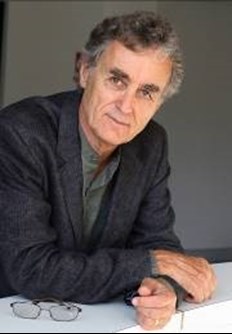 Fritjof Capra„InterpenetrationSo far, our exploration of the world view suggested by modern physics has repeatedly shown that the idea of 'basic building blocks' of matter is no longer tenable. In the past, this concept was extremely successful in explaining the physical world in terms of a few atoms; the structures of the atoms in terms of a few nuclei surrounded by electrons; and finally, the structures of the nuclei in terms of two nuclear 'building blocks', the proton and the neutron. Thus atoms, nuclei and hadrons were, in turn, considered to be 'elementary particles'. None of them, however, fulfilled that expectation. Each time, these particles turned out to be composite structures themselves, and physicists hoped that the next generation of constituents would finally reveal themselves as the ultimate components of matter.On the other hand, the theories of atomic and subatomic physics made the existence of elementary particles increasingly unlikely. They revealed a basic interconnection of matter, showing that energy of motion can be transformed into mass, and suggesting that particles are processes rather than objects. All these developments strongly indicated that the simple mechanistic picture of basic building blocks had to be abandoned, and yet many physicists are still reluctant to do so. The age-old tradition of explaining complex structures by breaking them down into simpler constituents is so deeply ingrained in Western thought that the search for these basic components is still going on.There is, however, a radically different school of thought in particle physics which starts from the idea that nature cannot be reduced to fundamental entities, such as elementary particles or fundamental fields. It has to be understood entirely through its self-consistency, with its components being consistent both the with one another and with themselves. This idea has arisen in Tao of the context of S-matrix theory and is known as the 'bootstrap' Physics hypothesis. Its originator and main advocate is Geoffrey Chew who, on the one hand, has developed the idea into a general 'bootstrap' philosophy of nature and, on the other, has used it (in collaboration with other physicists) to construct specific models of particles formulated in S-matrix language. Chew has described the bootstrap hypothesis in several articles' which provide the basis for the following presentation.The bootstrap philosophy constitutes the final rejection of the mechanistic world view in modern physics. Newton's universe was constructed from a set of basic entities with certain fundamental properties, which had been created by God and thus were not amenable to further analysis. In one way or another, this notion was implicit in all theories of natural science until the bootstrap hypothesis stated explicitly that the world cannot be understood as an assemblage of entities which cannot be analysed further. In the new world view, the universe is seen as a dynamic web of interrelated events. None of the properties of any part of this web is fundamental; they all follow from the properties of the other parts, and the overall consistency of their mutual interrelations determines the structure of the entire web. Thus, the bootstrap philosophy represents the culmination of a view of nature that arose in quantum theory with the realization of an essential and universal interrelationship, acquired its dynamic content in relativity theory, and was formulated in terms of reaction probabilities in S-matrix theory. At the same time, this view of nature came ever closer to the Eastern world view and is now in harmony with Eastern thought, both in its general philosophy and in its specific picture of matter.The bootstrap hypothesis not only denies the existence of fundamental constituents of matter but accepts no fundamental entities whatsoever-no fundamental laws, equations or principles-and thus abandons another idea which has been an essential part of natural science for hundreds of years. The notion of fundamental laws of nature was derived from the belief in a divine lawgiver which was deeply rooted in the Judaeo-Christian tradition. In the words of Thomas Aquinas:"There is a certain Eternal Law, to with, Reason, existing in the mind of God and governing the whole universe."This notion of an eternal, divine law of nature greatly influenced Western philosophy and science. Descartes wrote about the 'laws which God has put into nature', and Newton believed that the highest aim of his scientific work was to give evidence of the 'laws impressed upon nature by God'. To discover the ultimate fundamental laws of nature remained the aim of natural scientists for the three centuries following Newton. In modern physics, a very different attitude has now developed. Physicists have come to see that all their theories of natural phenomena, including the 'laws' they describe, are creations of the human mind; properties of our conceptual map of reality, rather than of reality itself. This conceptual scheme is necessarily limited and approximate, as are all the scientific theories and 'laws of nature' it contains. All natural phenomena are ultimately interconnected, and in order to explain any one of them we need to understand all the others, which is obviously impossible. What makes science so successful is the discovery that approximations are possible. If one is satisfied with an approximate 'understanding' of nature, one can describe selected groups of phenomena in this way, neglecting other phenomena which are less relevant. Thus one can explain many phenomena in terms of a few, and consequently understand different aspects of nature in an approximate way without having to understand everything at once. This is the scientific method; all scientific theories and models are approximations to the true nature of things, but the error involved in the approximation is often small enough to make such an approach meaningful. In particle physics, for example, the gravitational interaction forces between particles are usually ignored, as they are many orders of magnitude weaker than those of the other interactions. Although the error caused by this omission is exceedingly small, it is clear that the gravitational interactions will have to be included in future, more accurate theories of particles.Thus physicists construct a sequence of partial and approximate theories, each of them being more accurate than the previous one, but none of them representing a complete and Tao of final account of natural phenomena. Like these theories, all Physics the 'laws of nature' they describe are mutable, destined to be replaced by more accurate laws when the theories are improved. The incomplete character of a theory is usually reflected in its arbitrary parameters or 'fundamental constants', that is, in quantities whose numerical values are not explained by the theory, but have to be inserted into it after they have been determined empirically. Quantum theory cannot explain the value used for the mass of the electron, nor field theory the magnitude of the electron's charge, or relativity theory that of the speed of light. In the classical view, these quantities were regarded as fundamental constants of nature which did not require any further explanation. In the modern view, their role of 'fundamental constants' is seen as temporary and reflecting the limitations of the present theories. According to the bootstrap philosophy, they should be explained, one by one, in future theories as the accuracy and scope of these theories increase. Thus, the ideal situation should be approached, but may never be reached, where the theory does not contain any unexplained 'fundamental' constants, and. where all its 'laws' follow from the requirement of overall self-consistency…”„…It is evident that the complete 'bootstrap' view of nature, in which all phenomena in the universe are uniquely determined by mutual self-consistency, comes very close to the Eastern world view. An indivisible universe, in which all things and events are interrelated, would hardly make sense unless it were self-consistent. In a way, the requirement of self-consistency, which forms the basis of the bootstrap hypothesis, and the unity and interrelation of all phenomena, which are so strongly emphasized in Eastern mysticism, are just different aspects of the same idea. This close connection is most clearly expressed in Taoism.”End of quotation from Fritjof Capra.Summary thoughts for these words by meI find Fritjof Capra’s book valuable as it summarizes the attempts made so far by Western and Eastern thinkers to understand existence irrespectively of their different conceptual systems. This is because both cultures aim to find the expected result of the final solution or conjecture within the same bootstrap philosophy.Western scholars ignore Einstein’s note: “In physics we can make a distinction between various theories. Most of them are constructive theories. They try to take a picture of more complex phenomena from a relatively simply founded formalism.”Based on the links that I have explored, I venture to say that Big Bang is one of those constructive theories. Object orientation encompassing the minutest detail of content is the long-sought antagonistic opposed with bootstrap philosophy. By listing deficiencies and unsolved issues of theoretical physics. Fritjof Capra’s book encouraged me to continue my work. The deficiencies in the list included all the details that intrigued me and made me feel that my approach to understanding local phenomena from general experiences was based on precisely the same principles as those mentioned by Einstein in his speech on the 60th birthday celebration of Max Planck:“The physicist’s main goal is, then, to explore the general elementary laws by pure deduction to create a picture of the world. However, the way to such elementary laws does not lead through logic but intuition based on experience.”This encouragement and the principle that I have identified with led me to the solution that meets the criteria of bootstrap hypothesis in all details. I only had to look for the all-encompassing link and I was able to find it. We can clearly state that the basis of natural existence is its own one-time volume form which, as the asymmetric modulating effect of the characteristics of movement, the interactions within the order determined by Newton’s laws of motion, constitutes an absolute systemic process extending in its volume, and such correlation precisely satisfies the requirements of the bootstrap hypothesis. The local extension entities that appear in the system are neutrinos. They are elusive and “all-pervasive” precisely because when they find their way to the system of existence, they are still not in a detectable mutual collision with the S matrix field of their environment consisting of interactive collisions.It became clear that there is no single “physical constant” even in the process- system. It is the essence to the continuous change-compulsion! The applied science usable those in own constructive calculations.I had to explore and survey the topological properties of a single set of existence in motion in awareness of all available theoretical truths. I came across some misguided applications of our theoretical knowledge that are small by dimension but fatally bigger by their effect of limiting knowledge:1./ Relativity must be deducted, interpreted and applied from the current set of totality in each moment.2./ By virtue of the priority stated in point 1, the relevance of experienced motion realizes the set’s inner value data with local absolute finite values. This also determines the local positions of the set’s outer borders. The system has no conscience. This fact prioritizes the significance of the true paradox claimed in my paper.3./ From a single member of finite number, anything can be extended over the outer border of our set of existence of basic entities (i.e., the local set’s inner border) with further set entity members.4./ In any given moment in time (state of change), the mathematically adequate value of existence from the systemic side is=1. The reality value of any entity within the system is also=1. Likewise, this is the value of extension entities finding their way to the system by local designation that become real for perception (unconscious system) upon local interaction. This is because, by virtue of Newton’s law of change of state, no date of state can be overwritten without interaction.5./ The volumetric differences of local extension volume entities, addition the differences value data of the local motion vectors with the objective trigonometric date differences alone, well thus would be unable to uphold one unstructured system of existence.And this is part of our Existence…The aliens’ saucer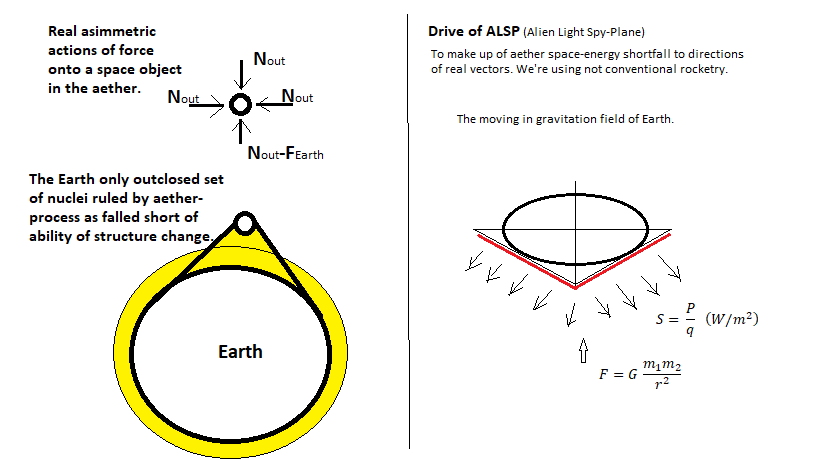 The gravitational force-vectors those are polarized above the surface. And no a vertical central force to direction the centre of mass of planet. Only that is phenomena experiment of our brain now. There is an alternative possibility for us, as the aliens' saucer.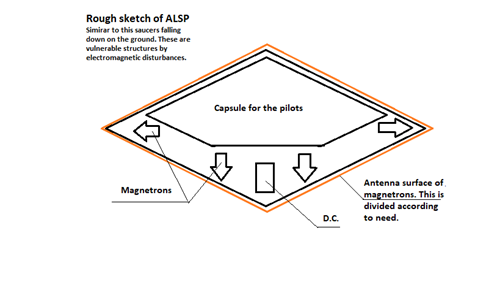 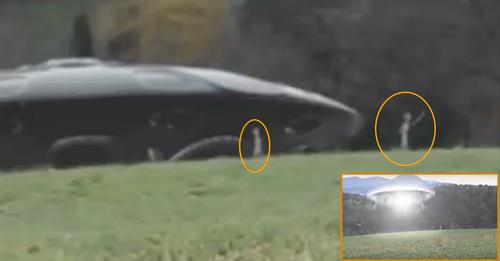 Picture from a You Tube videocode: 11869253383285543295Germany, 2013.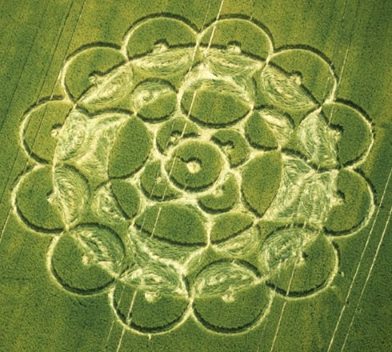 Engine is a magnetron power plant for the UFO spacecraft above.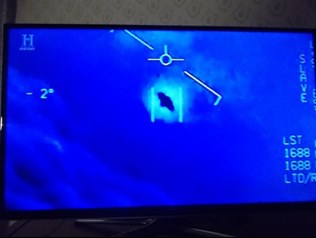 As today above the ocean. We're looking condensated steam around the object.The cooled water vapor condensate which was recorded around the alien flying object shown in the two images above is substantial evidence that it was generated by microwave radiation. In other cases, we know from personal reports that witnesses perceived tingling, thermal radiation on their skin when an alien object descended over them. It follows that these flying objects operate as an inverted microwave food heater. Their inside is protected from radiation. They radiate outward in accordance with the Aether process structure change on demand. Astronauts sitting inside are not affected by external radiation. The object is free to transform its position in the same energy field. The people sitting in it are not affected by these accelerations (?!) It is also strange to me that the American authorities I have contacted are not interested in this possibility of experimenting either.Is alien civilization existing? The answer: Yes!The undermentioned message was broadcast into space a single time via frequency modulated radio waves at a ceremony to mark the remodeling of the Arecibo radio telescope in Puerto Rico on 16 November 1974.The "Arecibo answer" is a hoax by people that created an imprint in a crop field (crop circle) in 2001 near the Chilbolton radio telescope in Hampshire, UK, portrayed as a response from an extraterrestrial civilization.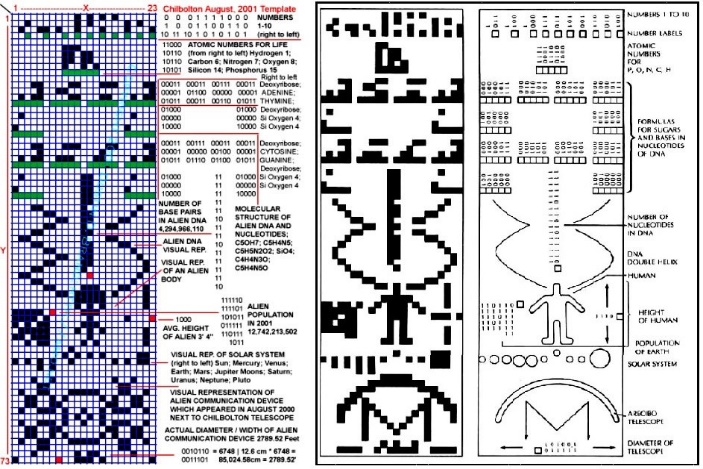 Which detail is rising above the others the taking out representation of biosphere zone in the Sun-system: Earth, Mars, Galilei’ moons of Jupiter. (Evidently, from them visible the Sun as smaller.) Evidently, the mass/local gravitation of inhabited planet, moon determines to the biophysics of evolution. Our build is exaggerated. Because of our metabolism we can not to flying farther the local space.Every crop circle makes reference to only Jupiter moon, Ganymede. We’ve more informs. From only outside place visible the together standing to the three objects as the Earth, Sun, Jupiter at 13.08,2014. St. Andrews Dorset, England. Who was aware of this? And also, visible the „gravitation space-curvature”!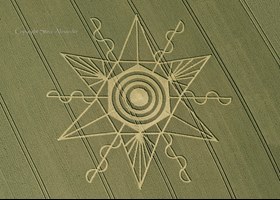 Picture at together standing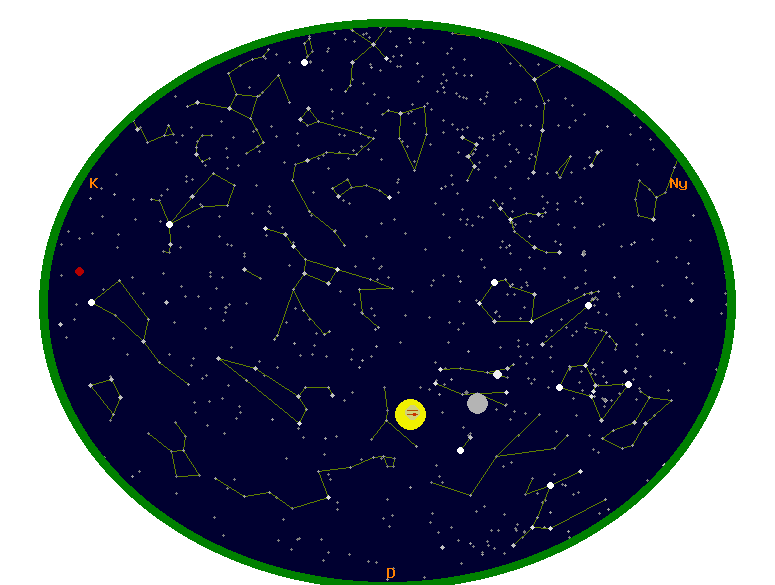 Sky picture from Budapest at 25.07.2014. 12,00 local time. Jupiter behind the Sun.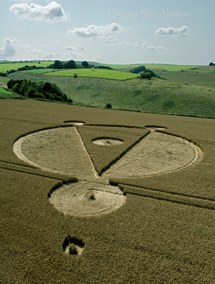 And the same on a crop picture at 05.08.2014. Wiltshire, England. They do not see the Earth from the Ganymede because of covering with Jupiter and Sun.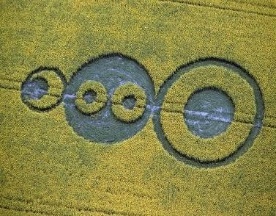 With Ganymede. They are employed systematically the bound orbit of moons Io and Europe. Inhabited by live third level in the system. Identifiable the own orbit, the rotation around own axis, and presence living organization. According in all probability this object the moon Ganymede. Total reality! Interests in contact to communication of aliens. They have an interest pictogram system. Easy to understand. Evident the unity to the physics of Earth and Sky. This is statement of Isaac Newton. No new the under Sun.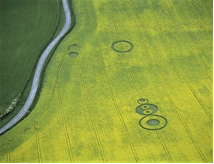 Together the two system: the system of Jupiter and above the system of Earth-Moon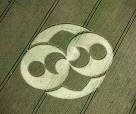 The most beautiful symbol: Moon's phases in light of Jupiter from direction Ganymede.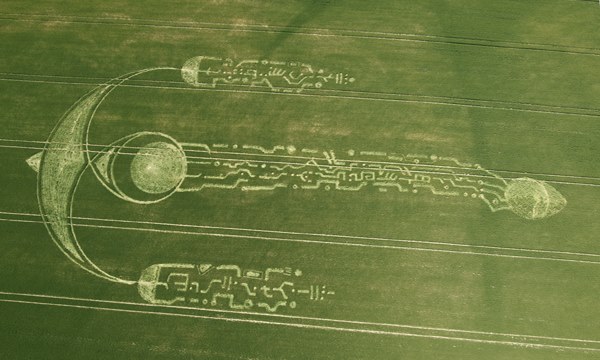 Interest in contact communication of aliens to us. They have an intelligible pictogram system. (Newton: unity of Earth and sky physics!) The electricity is moving spirit of all. In middle the complex electric network of the planet. On two sides the aviation and space transport.Division the system of education with accreditation.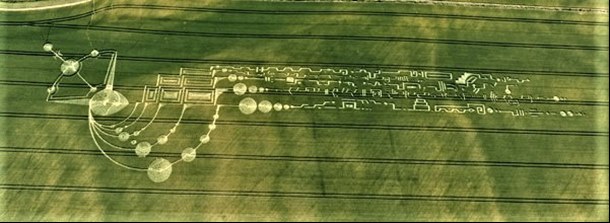 The aliens’ logistic education of society according to the talents and necessity.And the top of logistic education. That is decided in good time by a teaching-manpower economy staff according to their talent that what training should the child receive? Those of good ability are immediately highlighted. They also do this every year according to the needs of society. The pictogram below clearly shows this logistics. There are understandably fewer super talents. But they will be the scientists and leaders of society. This is visible in the top row.We can identify the pictograms. Do we it on the lower level. This level for the simple folk. This level is above on the upper picture. From right to left: two years/cycles nursery school – two years lower grade school – decision making of staff: which way? Cruel resolution, but… - factories with industrial schools – council houses – agricultural production – service sector. This level 4+5 years/cycles don’t qualify they for manager.Pictograph representation of dialog between two humanoids. Whether what does the humanoid on the left say to the one on the right? Tell somebody something: ÷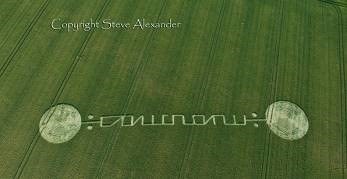 Whether what does the humanoid on the left say to the one on the right?According to the picture: there-back! Attention, linguists! The picture speaks for itself. There is an existing meaning of the word described from both sides. I recommend phonetic examination of the word to your attention. Which dead or living language has any identity? I mean something similar, just to be understood:live  ↔  evilIt can be not only a phonetic relationship between the word described and the concepts "anunaki (anunnaki, etc.)"! It starts with a closed "a" and ends with "... nonu"; „a***nonu”. There must also be a concept with a different meaning, read backwards: „unon***a”.Such a pair of concepts can be:greetings - connection; friendship - together; etc.How aliens make the crop pictures the cornfield onto?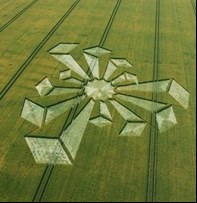 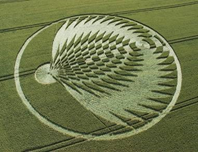 Energy modulating beam wave to the grain stems, and the effect: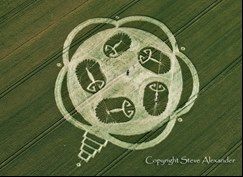 Picture at 07.05,2011, Wiltshire. The grain collapses when an electrical pulse passes through those.Aliens' societyWithout every more I think that to need our governments speak from the existing alien. And it need a new U.N.O. with a concentrated power of social, distributional, maintenance of order. That is a chaos now. In all. But to do this with mind because of different the local social conditions of existence of Earth!First local council of regions (in the present picture is 5) with leaders who are mediators in a higher level. (÷ Tell somebody something!)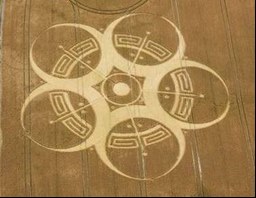 Local council of regions (in the present picture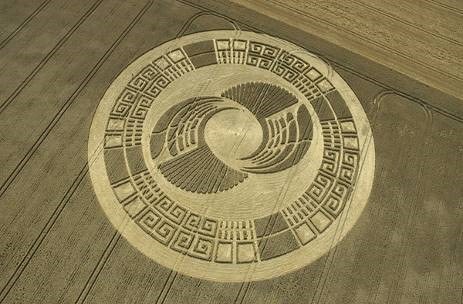 And Organization of the independent higher levels.And a serious thing. The aliens are knowing the two-phase atomic bomb! I wrote about the nuclear fission in this manuscript at the part of Proofs. The real solution departs from today our knowledge. I do not know the scientists admit one’s mistake how and when?It deserves attention the solution of first phase.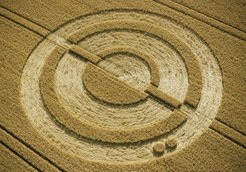 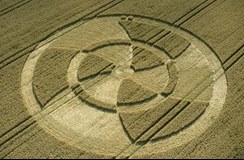 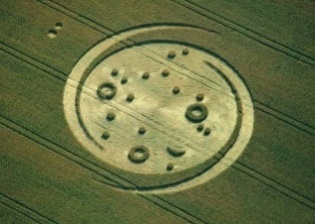 Life in the river and ocean in the Earth, and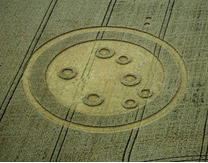 Life in under ice on Galilei'moons Ganymede/Europe of Jupiter?Would it be this creature? Aliens know they're there!!!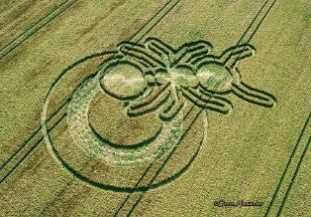 Well, on the picture visible the right and left wing-side. We can look that energy-source of the big mother-ship with a nuclear reactor (power connection marking: a point) thus for the smaller can only be downloaded from a network charge (marking: - ) And we can know where are the saucers in the mother-ship!It's an electric drawing of a saucer. As we are able visible, a capacitor is the central element of the arrangement. Due to the interruption of the Hall-effect. Otherwise, the flow of electrons in the nasal cone slices would stop. The electrical conductivity of the nasal cone slices depends on the resulting charge pulse frequency. No wonder the American soldiers didn't understand anything about the wreckage found in Roswell. From the foil cover, aluminum sins, lightweight frame structure.The interacting force generated in the magnetic field can be used against gravity. And we can fly. And we can change our place. We don't need wings. We don't need airplane engines. It's just a joystick.The thing is, the little gray aliens present in our environment are actually unhappy creatures. Why? Their predecessors lived on the planet of the GI 628 star system. Once they, too, recognized exoplanets the desire for curiosity was the same as in our case. A habitable space station was built and "sailed out". They, too, were only slowly able to travel in space to our Solar system. Several generations lived and died on the space base by the time they got here. You couldn't travel at the speed of light. There are no "wormholes". Their experied quick position changer structures don't have staff. Possibility to the movement is based on the knowledge of the onefoldly filled out exist, electromagnetic space (on base of Newton's state-change law). The possibility of returning offspring is not given. The only option for their informal relationship is the electromagnetic field. It is certain that one or two of their inhabited space bases are here in the solar system. What is certain about all this is that there are limited numbers of humanoids living on and off of them. It is certain that the health care system at the base is the best organized for the maintenance of the species. No loss of headcount is allowed. These humanoids need to be trained for their Earth surface tasks. They certainly don't have lexicon brains. Almost only robots. Purposeful observers with brains. Humans are more than just robots because they can detect what the robot cannot. Senior employees are definitely not allowed to leave their bases. Their succession task is just as important as health care. This, too, is a matter of important. In my opinion, you should not shoot at them. There are few. Few get down to Earth. These individuals are not enemies. They are aware of the details of genetics. Mostly based on the Arecibo message and the response grain drawing, I assert that we weren't and can't mix with them. But there is an option that if we treat them as enemies, we can have trouble with it. Nuclear weapons certainly don't. Protecting flora and fauna would be more important to them too, than the fate of our "living space-destroying" species. Their judgment can dance at the edge of a blade. Unfortunately, this is a reality.From what I have described, it follows that the alien visitor was hardly able to give the Earthling any tools from the limited supply of the space base. What could he give? What could have been plentiful on board: a hand lamp. In the event of a power outage, it is an indispensable simple device also aboard the space base. But it is also irreplaceable, far from the mother planet. What do we visible on the drawings of antiquity? Galvanic element, leiden bottle in a clay jar. At the Sumerians and Egypt too. They could hardly give of their maintenance device. At most, they helped us with those. It could even be a laser for special tasks. So they helped us.Carl Sagan’ secret and what is behind it.On November 16, 1974, the refurbished Puerto Rico Radio Telescope was inaugurated. The Arecibo antenna system. This is the time that the Carl Sagans launched that remarkable digital information from there. They said it and could also be read on the internet on the telescope's website that the signal was fired in the direction of the M13 globular cluster in the constellation Hercules. But this cluster is 22,000 light-years away from us, and it is clear that after 27 years, no answer could come from that globular cluster. The Americans, I think, have deliberately deceived everyone. Sure, the M13 wasn't the target. What would have been the expected benefit for us for the future of our Earth? Carl Sagan was initiated certainly. Someone might have whispered to him in the background where to direct that digital image signal packet. The target must have been very close. Taking into account the time until the return of the answer (26.7 years), the theoretical distance is half that. When the signal was emitted in the USA, they already knew, they could know where, which could be that nearby star, surrounded by the inhabited exoplanet!There is a telling identification data about where the Arecibo radio telescope was directed. The position of M13 on the star map is at 16h41m41.24s. If we look at the table of stars close to us and look for a nearby star on a corresponding circle of longitude, we will find it! Only one antenna operator had to be initiated into the secret to set the adjustable transmitter head in the direction of -12° south latitude rather than +36° north latitude. Done! The target object must have been above the parabola in the valley. The M13 was in a good place to cover the deception. After the renovation, no one has yet used the equipment. Anyone who has already set up a satellite dish knows that it is not even possible to estimate with close eye how, where, at what angle the antenna is standing? Sagan was silent. It could even be, he did. The star that was above the antenna at this meridian with M13 at the specific time was GI 628 (Wolf 1061, BD-12°4523). I found two data for its distance that make me think: 13.81 and 14.1 light years (Part of the deception next to the designation M13?) respectively. The distance still adequate should be a maximum of 13.4. I don't know... Our varied data suggest that distance measurement requires clarification. Parallax measurement in the continuous displacement system can contain large errors. As the redshift also. The position of GI 628 on the star map is 16h30m18s. It is possible that they received information about the planet orbiting GI 628 from the surviving member of the UFO that crashed at Roswell. The 1974 Arecibo debut may be a consequence of the Roswell event. You can beat the fuse out of an investigative journalist that the Roswell incident happened just 27 years ago in 1947! The interval is the same as the interval between the broadcast from the arecibo and the arrival of the response! So far, three exoplanets have been found around it, which is interesting. The grain drawing of the planet was made on 07.08.2000 in Pewsey, Wiltshire. It may be the same planet that presents itself. Sometimes it is a problem to condense more information into a single figure. Since the drawing of strangers are talkative, we can also rely on this here. A planet marked with three stars orbits the central celestial body. Ours planets in the Solar-system also lookable as shining stars from the distant. The closest is a populated planet. If they take a good look at the object in orbit, they can discover a small circle on it. (zoomin) In other pictures, we also encounter this notation of a group of living beings, denoting the existence of species.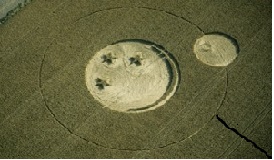 Grain drawings of star GI 628